Муниципальное бюджетное  дошкольное образовательное учреждение«Матрено-Гезовский детский сад» Алексеевского городского округа Рабочая программа воспитателейразновозрастной группы детей 4-го, 5 –го года жизни на 2019 -2020 учебный год Составители:Воспитатель: Заика М.Я Воспитатель: Гетманская Т.С.с.Матрено-Гезово, 2019 годСодержание рабочей программы Пояснительная записка     1.1  Психолого – педагогические особенности детей дошкольный возраст (4—5 лет). 2.  Организация режима пребывания детей в ДОУ ( режим дня, сетка организованной образовательной деятельности в группе для детей 4-го, 5-го года жизни, сетка совместной образовательной деятельности воспитателя и культурных практик в режимных моментах  в группе).3. Календарно – тематическое  планирование. Планирование праздников и праздничных мероприятий.4.  Содержание психолого-педагогической работы по освоению образовательных областей ( перечень программ, технологий, пособий, отбор форм организации образовательного процесса).     4.1 Игра     4.2  Социально-коммуникативное  развитие:Дошкольник входит в мир социальных отношений;Развиваем ценностное отношение к труду;Формирование основ безопасного поведения в быту, социуме, природе;здоровье.    4.3 Познавательное развитие ( исследование объектов живой и неживой природы, экспериментирование, познание предметного и социального мира, освоение безопасного поведения, математическое и сенсорное развитие)    4.4Речевое развитие    4.5  Художественно-эстетическое развитиеизобразительная деятельность ( конструирование/аппликация; лепка /рисование)художественная литература4.6  Физическое развитие5. Предметно развивающая среда группы6. Система работы с родителями воспитанников7. Программно – методическое обеспечениеПояснительная записка.Рабочая программа дошкольного образования (далее - Программа) является документом,  представляющим модель образовательного процесса муниципального бюджетного дошкольного образовательного учреждения «Матрено-Гезовский детский сад» Алексеевского городского округа.  Программа  обеспечивает разностороннее развитие детей в возрасте четвертого и пятого года жизни с учетом их возрастных и индивидуальных особенностей по основным направлениям – физическому, социально-коммуникативному, познавательному, речевому и художественно-эстетическому. Рабочая программа определяет содержание и организацию образовательного процесса для дошкольников четвертого и пятого года жизни. Программа  направлена на формирование общей культуры, укрепление физического и психического здоровья ребенка, формирование основ безопасного поведения, двигательной и гигиенической культуры, а также  программа обеспечивает социальную успешность детей.          Разработана на основе Основной образовательной программы  ДОУ,  в соответствии с Федеральным государственным образовательным стандартом дошкольного образования (утвержден приказом МОиН РФ от 17.10.2013 года №1155), с учетом примерной основной образовательной программы дошкольного образования, одобренной решением федерального учебно-методического объединения по общему образованию (протокол от 20 мая 2015г. № 2/15).                                      Включает обязательную часть и часть, формируемую участниками образовательных отношений. Обе части являются взаимодополняющими и необходимыми с точки зрения реализации требований ФГОС ДО. Программа, реализующая задачи  обязательной части (60%) — образовательная программа дошкольного образования «Детство» под редакцией Т.И. Бабаевой, А.Г., Гогоберидзе, О.В. Солнцевой.      Программы, реализующие задачи части, формируемой участниками образовательных отношений (40%) — парциальная дополнительная программа «Основы безопасности жизнедеятельности дошкольников» Н.Н.Авдеевой, О.Л.Князевой, Р.Б. Стеркиной, парциальная программа для дошкольных образовательных организаций «Белгородоведение» под редакцией Т.М. Стручаевой, Н.Д. Епанчинцевой, О.А. Брытковой, Я.Н. Колесниковой, В.В. Лепетюхи,  парциальная программа «Ладушки» И.М. Каплуновой,  И.А. Новоскольцевой, парциальная программа духовно-нравственного воспитания (по авторской программе Л.Л. Шевченко «Добрый мир. Православная культура» для детей 5-7 лет, «Играйте на здоровье! Физическое воспитание детей 3-7 лет.» Программа, конспекты занятий, материалы для бесед, методика обучения в разновозрастных группах \ Л.Н. Волошина, Т.В. забота о здоровье, эмоциональном благополучии и своевременном всестороннем развитии каждого ребенка; создание в группе атмосферы гуманного и доброжелательного отношения ко всем воспитанникам, что позволит растить их общительными, добрыми, любознательными, инициативными, стремящимися к самостоятельности и творчеству;максимальное использование разнообразных видов детской деятельности; их интеграция в целях повышения эффективности воспитательно-образовательного процесса;творческая организация процесса воспитания и обучения;вариативность использования образовательного материала, позволяющая развивать творчество в соответствии с интересами и наклонностями каждого ребенка;единство подходов к воспитанию детей в условиях дошкольного образовательного учреждения и семьи.  Режим  работы  группыс 7.00  до  19.00Списочный  состав  группы   -  21 человек. Мальчиков -11 человекДевочек -10 человекСоциальный  статус  семей  выглядит  следующим  образом:Полная  семья  - 19(91,2%);Многодетная  семья  - 3(14,4 %);Неполная  семья  	- 2(9,6 %)Неблагополучная  - 1(4,8 %). Психолого-педагогические особенности детей, дошкольный возраст (4—5 лет).Дети4—5лет все еще не осознаютсоциальные нормы и правила поведения, однако у них уже начинают складываться обобщенные представления о том, как надо и не надо себя вести. Как правило, к пяти годам дети без напоминания взрослого здороваются и прощаются, говорят «спасибо» и «пожалуйста», не перебивают взрослого, вежливо обращаются к нему. Кроме того, они могут по собственной инициативе убирать игрушки, выполнять простые трудовые обязанности, доводить дело до конца. В этом возрасте у детей появляются представления о том, как положено себя вести девочкам и как — мальчикам. Дети хорошо выделяют несоответствие нормам и правилам не только в поведении другого, но и в своем собственном. Таким образом, поведение ребенка 4—5 лет не столь импульсивно и непосредственно, как в 3—4 года, хотя в некоторых ситуациях ему все еще требуется напоминание взрослого или сверстников о необходимости придерживаться тех или иных норм и правил.Детьми хорошо освоен алгоритм процессов умывания, одевания, купания, приема пищи, уборки помещения. Дошкольники знают и используют по назначению атрибуты, сопровождающие эти процессы: мыло, полотенце, носовой платок, салфетку, столовые приборы. Уровень освоения культурно-гигиенических навыков таков, что дети свободно переносят их в сюжетно-ролевую игру.  Дети 4-5 лет активно осваивают окружающий мир предметов и вещей, мир человеческих отношений. Лучше всего это удается детям в игре. Они продолжают проигрывать действия с предметами, но теперь внешняя последовательность этих действий уже соответствует реальной действительности: ребенок сначала режет хлеб и только потом ставит его на стол перед куклами (в раннем и в самом начале дошкольного возраста последовательность действий не имела для игры такого значения). В игре дети называют свои роли, понимают условность принятых ролей. Происходит разделение игровых и реальных взаимоотношений. В 4—5 лет сверстники становятся для ребенка более привлекательными и предпочитаемыми партнерами по игре, чем взрослые. В возрасте 4-5 лет происходит развитие инициативности и самостоятельности ребенка в общении со взрослыми и сверстниками. Дети продолжают сотрудничать со взрослыми в практических делах (совместные игры, поручения), наряду с этим активно стремятся к интеллектуальному общению, что проявляется в многочисленных вопросах (почему? Зачем? Для чего?), стремлении получить от взрослого новую информацию познавательного характера. Возможность устанавливать причинно-следственные связи отражается в детских ответах в форме сложноподчиненных предложений. У детей наблюдается потребность в уважении взрослых, их похвале, поэтому на замечания взрослых ребенок пятого года жизни реагирует повышенной обидчивостью. Общение со сверстниками по-прежнему тесно переплетено с другими видами детской деятельности (игрой, трудом, продуктивной деятельностью), однако уже отмечаются и ситуации чистого общения. Для поддержания сотрудничества, установления отношений в словаре детей появляются слова и выражения, отражающие нравственные представления: слова участия, сочувствия, сострадания. Стремясь привлечь внимание сверстника и удержать его в процессе речевого общения, ребенок учится использовать средства интонационной речевой выразительности: регулировать силу голоса, интонацию, ритм, темп речи в зависимости от ситуации общения. В своей речи дети используют правила речевого этикета: слова приветствия, прощания, благодарности, вежливой просьбы, утешения, сопереживания и сочувствия. С нарастанием осознанности и произвольности поведения, усиливается роль речи, она становится более связной и последовательной, становится возможным решение более сложных задач в области безопасности. К 4—5 годам ребенок способен элементарно охарактеризовать свое самочувствие, привлечь внимание взрослого в случае недомогания. Но при этом взрослому следует учитывать несформированность волевых процессов, зависимость поведения ребенка от эмоций, доминирование эгоцентрической позиции в мышлении и поведении.художественной и продуктивной деятельности дети эмоционально откликаются на произведения музыкального и изобразительного искусства, художественную литературу, в которых с помощью образных средств переданы различные эмоциональные состояния людей, животных, сказочных персонажей. Дошкольники начинают более целостно воспринимать сюжеты и понимать образы. Важным показателем развития ребенка является изобразительная деятельность. К четырем годам круг изображаемых детьми предметов довольно широк. В рисунках появляются детали. Замысел детского рисунка может меняться по ходу изображения. Дети владеют простейшими техническими умениями и навыками. Конструирование начинает носить характер продуктивной деятельности: дети замысливают будущую конструкцию и осуществляют поиск способов ее исполнения. В рабочей программе представлено  содержание психолого-педагогической работы по освоению детьми образовательных областей «Социально – коммуникативное развитие»,  «Познавательное развитие», «Речевое развитие», «Художественно-эстетическое развитие», «Физическое развитие», что  обеспечивает разностороннее развитие детей.Рабочая программа ориентирована на активное освоение детьми от 4-х до 5-х лет разнообразных умений (игровых, коммуникативных, художественно-изобразительных и трудовых) и соответствует принципу развивающего обучения, целью которого является развитие ребенка через осознание своих потребностей, возможностей и способностей.Решение  программных образовательных  задач осуществляется в ходе режимных моментов, в рамках непосредственно образовательной деятельности,  в разных формах совместной деятельности взрослых и детей, а также в самостоятельной деятельности детей.Обучение детей строится как увлекательная проблемно-игровая деятельность. В большей степени, развивающие и образовательные ситуации, проводятся по подгруппам и имеют интегративный характер, особое место уделяется организации условий для самостоятельной деятельности детей по их выбору и интересам. Построение педагогического процесса при реализации рабочей программы предполагает использование наглядно-практических методов и способов организации деятельности: наблюдений, элементарных опытов, экспериментирования, игровых проблемных ситуаций.В  основе Рабочей программы лежит комплексно – тематический принцип планирования с ведущей игровой деятельностью, в основу которого положена идея интеграции содержания образовательных областей, объединенных общей темой, т.к. интегрированный подход дает возможность развивать в единстве познавательную, эмоциональную и практическую сферы личности детей.Организация    режима пребывания детей  в ДОУРежим дня в детском саду детей 4 –го, 5-го года жизниРасписание непосредственно-образовательной деятельности с воспитанниками 4 го, 5-го года жизни на 2019 -2020 учебный годСетка совместной образовательной деятельности и культурных практик в режимных моментахПланирование праздников и праздничных мероприятийЗадача -  наполнить ежедневную жизнь детей увлекательными и полезными делами, создать атмосферу радости общения, коллективного творчества, стремления к новым задачам и перспективам. Темы определяются исходя из интересов детей и потребностей детей, необходимости обогащения детского опыта и интегрируют содержание, методы и приемы из разных образовательных областей.4.Содержание психолого-педагогической работы по освоению образовательных областей.4.1. Игра. У детей четвертого, пятого года жизни  игра самая главная, любимая и естественная деятельность, поэтому освоение  образовательных областей осуществляется в повседневной жизни, в совместной с детьми  деятельности, путем интеграции  разных видов деятельности. Игра сопровождает младших дошкольников в течение всего времени пребывания в детском саду. Веселые хороводные и имитационные игры, сюжетно-ролевые и подвижные с масками, заводными игрушками поднимают настроение, сближают детей. Игровые моменты во время умывания, приема пищи, сборов на прогулку повышают интерес детей к выполнению режимных процессов, способствуют развитию активности и самостоятельности.   Задачи по развитию игровой деятельности для детей 4 –го года жизни:способствовать развитию игрового опыта каждого ребенка;поддерживать новые возможности игрового отражения мира;формировать интерес к творческим проявлениям в игре и игровому общению со сверстниками.  Задачи по развитию игровой деятельности для детей 5-го года жизни:способствовать развитию всех компонентов детской игры: обогащать тематику, содержание и виды игр, игровые действия, сюжеты, умения устанавливать ролевые отношения, создавать игровую обстановку, используя для этого реальные предметы и их заместители, действовать в реальной и воображаемой игровых ситуациях, обогащать способы   игрового взаимодействия.поддерживать интерес к игровому экспериментированию,  творчеству. формировать умение следовать игровым правилам в дидактических, подвижных, развивающих играх. воспитывать доброжелательные отношения между детьми. Сюжетно-ролевые игры:  -проявление интереса к игре на основе семейных отношений, впечатлений от посещений магазина, поликлиники, события книг, мультфильмов, картинок.                                                  -умений принимать игровую роль, участвовать в ролевом диалоге, называть свою игровую роль  и игровые действия, отвечать на вопросы.Режиссерские игры: -участие в режиссерских играх по сюжетам сказок, стихотворений, мультипликационных фильмов, несложных иллюстраций и картинок; освоение способов показа сценок при помощи игрушек, выполнение несложных игровых заданий.                                        -проявление желания отвечать на вопросы воспитателя о происходящем в игре, о том, что произойдет дальше, активно реагировать на появление нового игрового персонажа, на проблемные ситуации.Игровые импровизации: участие в играх-имитациях, освоение характерных движений и звукоподражаний на основе примера воспитателя.Самостоятельное воспроизведение игровых ситуаций: самостоятельное воспроизведение игровых действий, соответствующих тексту стихотворения, потешки; выполнение различных движений под музыку, участие в совместных со сверстниками играх – имитациях, поддержка проявления воображения и творчества.Хороводные игры: участие в игре, организуемой воспитателем и по собственной инициативе, проявление желания импровизировать.Игра-экспериментирование с различными предметами и материалами:                                           -игры с песком и снегом,                                           - игры с водой и мыльной пеной,                                           - игры с бумагой, игры с тенью.Дидактические игры:   - совместное с воспитателем участие в играх с предметами, дидактическими игрушками, с картинками,                                               -при помощи воспитателя принимать игровую задачу, выполнять действия в определенной последовательности.Тематический план по образовательной области  «Игра».4.2  Образовательная область «Социально-коммуникативное развитие»Социально-коммуникативное развитие направлено на усвоение норм и ценностей, принятых в обществе, включая моральные и нравственные ценности; развитие общения и взаимодействия ребенка со взрослыми и сверстниками; становление самостоятельности, целенаправленности и саморегуляции собственных действий; развитие социального и эмоционального интеллекта, эмоциональной отзывчивости, сопереживания, формирование готовности к совместной деятельности со сверстниками, формирование уважительного отношения и чувства принадлежности к своей семье и к сообществу детей и взрослых в Организации; формирование позитивных установок к различным видам труда и творчества; формирование основ безопасного поведения в быту, социуме, природе.Дошкольник входит в «Мир социальных отношений»Задачи образовательной деятельности для детей 4-го года жизни:   1.   Способствовать установлению положительных контактов между детьми, основанных на общих интересах к действиям с игрушками, предметами и взаимной симпатии.    2.   Развивать эмоциональную отзывчивость, любовь к родителям, привязанность доверие к воспитателю.    3. Помогать детям в освоении способов взаимодействия со сверстниками в игре, в повседневном общении и бытовой деятельности (спокойно играть рядом, обмениваться игрушками, объединяться в парной игре, вместе рассматривать картинки, наблюдать за домашними животными и пр.).    4. Постепенно приучать детей к выполнению элементарных правил культуры поведения в детском саду. Задачи образовательной деятельности для детей 5 – го года жизни:   1.  Способствовать формированию доброжелательных отношений: быть приветливым, проявлять интерес к действиям и поступкам людей, желание порадовать и помочь им.   2. Развивать эмоциональную отзывчивость к взрослым и детям, сопереживание героям литературных произведений, доброе отношение к животным и растениям.    3. Воспитывать культуру общения, желание выполнять правила: здороваться, прощаться, благодарить за услугу, обращаться к воспитателю по имени и отчеству, быть вежливыми в общении со старшими и сверстниками, учиться сдерживать отрицательные эмоции и действия.     4. Развивать стремление к совместным играм, взаимодействию в паре или небольшой подгруппе, к взаимодействию в практической деятельности.    5. Развивать в детях уверенность, стремление к самостоятельности, привязанность к семье, к воспитателю. Содержание образовательной деятельностиЭмоции.Понимание и различение ярко выраженных эмоциональных состояний,их проявление в мимике, жестах, в интонации голоса (радость, грусть, веселье, страх, гнев, удовольствие), связь эмоций и поступков людей по отношению друг к другу. Освоение способов проявления сочувствия, отзывчивости на эмоциональное состояние детей и взрослых. Отражение эмоций в имитационных играх, театрализации, этюдах.Взаимоотношения и сотрудничество.Представления о правилахсогласованных действий и взаимоотношений. Освоение умений вступать в общение, совместную деятельность со сверстниками в подгрупповой игре, продуктивной деятельности: элементарно согласовывать замысел, вести диалог, использовать приемы справедливого распределения ролей и материалов (считалки, жребий), проявлять внимание к действиям партнеров, пояснять для других свои намерения и действия.Культура поведения, общения со взрослыми и сверстниками.Освоениеправил и форм проявления вежливости, уважения к старшим: здороваться, прощаться, обращаться к взрослым на «вы», к воспитателю по имени-отчеству, благодарить. Освоение правил и форм вежливого и доброжелательного отношения к сверстникам в детском саду: обращаться по именам, избегать грубого тона, быть приветливым, дружелюбным, уважать игровое пространство другого ребенка, делиться игрушками, быть неравнодушным к состоянию и проблемам сверстников в группе.Семья.Представление о семейных делах,событиях жизни(совместный отдых,приобретение домашних животных, посещение кафе, зоопарка, цирка, новоселье, выезд на дачу). Участие в ситуациях «добрых дел», направленных на членов семьи.Тематический план по образовательной деятельности « Мир социальных отношений»Содержание образовательной деятельностиТруд взрослых.Первоначальные представления о том,что предметы делаютсялюдьми (на примере создания воспитателем разнообразных предметов для детских игр из разных материалов разными инструментами). Например, шитье шапочки (платья) для куклы, поделка игрушек из бумаги или бросового материала. Совместно со взрослым устанавливать взаимосвязь «цель — результат» в труде.В процессе наблюдения формирование первоначальных представлений о хозяйственно-бытовом труде взрослых дома и в детском саду; знакомство с действиями мытья посуды, пола, вытирания пыли, подметания дорожек.Самообслуживание.Освоение отдельных действий,затем—процессовсамообслуживания, связанных с одеванием, умыванием, уходом за своим внешним видом, поведением за столом во время приема пищи. Приучение к соблюдению порядка (не сорить, убирать игрушки и строительный материал на место, быть опрятным).Тематический план по образовательной области « Труд».Результаты образовательной деятельностиЧетвертого года жизниДостижения ребенка (Что нас радует) Ребенок с интересом наблюдает за трудовыми действиями взрослых по созданию или преобразованию предметов, связывает цель и результат труда; называет трудовые действия, инструменты, некоторые материалы, из которых сделаны предметы вещи. По примеру воспитателя бережно относится к результатам труда взрослых, подражает трудовым действиям. Проявляет самостоятельность в самообслуживании, самостоятельно умывается, ест, одевается при небольшой помощи взрослого. Вызывает озабоченность и требует совместных усилий педагогов и родителейРебенок не проявляет интереса к труду взрослых, не понимает связи между целью и результатом труда; затрудняется назвать трудовые действия, материал, из которого сделан предмет, его назначение. Нейтрально относится к результатам труда взрослых, не проявляет желания участвовать в трудовых действиях. Стремление к самостоятельности в самообслуживании не выражено, ожидает постоянной помощи взрослого, даже в освоенных действиях, не обращает внимания на свой внешний вид: грязные руки, испачканное платье и пр.Результаты образовательной деятельностиПятого года жизниДостижения ребенка (Что нас радует)Ребенок проявляет познавательный интерес к труду взрослых, профессиям, технике; охотно отражает эти представления в играх. Способен использовать обследовательские действия для выделения качеств и свойств предметов и материалов, рассказать о предмете, его назначении и особенностях, о том, как он был создан.Ребенок самостоятелен в самообслуживании, сам ставит цель, видит необходимость выполнения определенных действий для достижения результата. Стремится к выполнению трудовых обязанностей, охотно включается в совместный труд со взрослыми или сверстниками. Вызывает озабоченность и требует совместных усилий педагогов и родителейПознавательный интерес к труду неустойчив, ребенок крайне редко отражает труд взрослых в сюжетно-ролевой игре. Не всегда пользуется предметами и материалами в соответствии с их назначением и свойствами. Не уверен в себе; стремление к самостоятельности в самообслуживании не выражено, зависим от помощи взрослого. В хозяйственно-бытовом труде требуется постоянная помощь взрослого при подготовке к работе, а также прямая помощь в выполнении отдельных трудовых действий. В поведении отмечаются случаи небрежного отношения к результатам чужого труда; неохотно помогает взрослым. Формирование основ безопасного поведения в быту, социуме, природеЗадачи образовательной деятельности дети 4-го года жизни   1. Развивать интерес к правилам безопасного поведения.    2. Обогащать представления о правилах безопасного пользования предметами.    3. Формировать осторожное и осмотрительное отношение к потенциально опасным для человека ситуациям. Задачи образовательной деятельности дети 5-го года жизни   1. Обогащать представления детей об основных источниках и видах опасности в быту, на улице, в природе, в общении с незнакомыми людьми.    2. Продолжать знакомить детей со способами безопасного поведения в опасных ситуациях.    3. Формировать представления о правилах безопасного дорожного движения в качестве пешехода и пассажира транспортного средства. Содержание образовательной деятельностиОсвоение представлений об элементарных правилах безопасного обращения с игрушками и предметами в игре, за столом, во время одевания, в общении с детьми: не разговаривать с полным ртом, не размахивать вилкой, не брать в рот мелкие предметы, не засовывать их в нос или уши, не пугать других детей, не замахиваться палкой на сверстника, не толкаться, спускаться с лестницы, держась за перила. В природе: не подходить к бездомным животным, не пугать их, не мять цветы, без разрешения старших не есть ягоды, листья растений и пр. Без разрешения воспитателя и родителей не покидать участок детского сада.Тематический план по образовательной области «Безопасность».Тематическое планирование по здоровью4.3. Образовательная область «Познавательное развитие»Задачи образовательной деятельности дети 4-го года жизни   1. Поддерживать детское любопытство и развивать интерес детей к совместному со взрослым и самостоятельному познанию (наблюдать, обследовать, экспериментировать с разнообразными материалами).    2. Развивать познавательные и речевые умения по выявлению свойств, качеств и отношений объектов окружающего мира (предметного, природного, социального), способы обследования предметов (погладить, надавить, понюхать, прокатить, попробовать на вкус, обвести пальцем контур).    3. Формировать представления о сенсорных эталонах: цветах спектра, геометрических фигурах, отношениях по величине и поддерживать использование их в самостоятельной деятельности (наблюдении, игре-экспериментировании, развивающих дидактических играх и других видах деятельности).    4. Обогащать представления об объектах ближайшего окружения и поддерживать стремление отражать их в разных продуктах детской деятельности.    5. Развивать представления детей о взрослых и сверстниках, особенностях их внешнего вида, о делах и добрых поступках людей, о семье и родственных отношениях.    6. Расширять представления детей о детском саде и его ближайшем окружении. Задачи образовательной деятельности 5-го года жизни   1.Обогащать сенсорный опыт детей, развивать целенаправленное восприятие и самостоятельное обследование окружающих предметов (объектов) с опорой на разные органы чувств.    2. Развивать умение замечать не только ярко представленные в предмете (объекте) свойства, но и менее заметные, скрытые; устанавливать связи между качествами предмета и его назначением, выявлять простейшие зависимости предметов (по форме, размеру, количеству) и прослеживать изменения объектов по одному-двум признакам.    3. Обогащать представления о мире природы, о социальном мире, о предметах и объектах рукотворного мира.    4. Проявлять познавательную инициативу в разных видах деятельности, в уточнении или выдвижении цели, в выполнении и достижении результата.    5. Обогащать социальные представления о людях — взрослых и детях: особенностях внешности, проявлениях половозрастных отличий, о некоторых профессиях взрослых, правилах отношений между взрослыми и детьми.   6. Продолжать расширять представления детей о себе, детском саде и его окружении.   7. Развивать элементарные представления о родном городе и стране. 8. Способствовать возникновению интереса к родному городу и стране.Содержание образовательной деятельностиРазвитие сенсорной культурыРазличение цветов спектра — красный, оранжевый, желтый, зеленый, синий, фиолетовый, черный, белый, освоение 2—4-х слов, обозначающих цвет.Узнавание, обследование осязательно-двигательным способом и название некоторых фигур (круг, квадрат, овал, прямоугольник, треугольник, звезда, крест).Использование (при поддержке взрослого) простейших способов обследования с использованием разных анализаторов: рассматривание, поглаживание, ощупывание ладонью, пальцами по контуру, прокатывание, бросание и др. Освоение слов, обозначающих признаки предметов и обследовательские действия.Сравнение (с помощью взрослого) двух предметов по 1—2-м признакам, выделение сходства и отличия.Овладение действием соединения в пары предметов с ярко выраженными признаками сходства, овладение группировкой по заданному предметно образцу и по слову (по цвету, форме, размеру, материалу).Формирование первичных представлений о себе, других людяхПроявление интереса к занятиям детей и взрослых. Различение детей и взрослых в жизни и на картинках по возрасту, полу, особенностям внешности, одежде. Освоение умения находить общее и отличное во внешнем виде взрослых и детей разного возраста. Освоение слов, обозначающих разнообразные действия взрослых.Освоение умения узнавать свой детский сад, группу, своих воспитателей, их помощников. Понимание, где в детском саду хранятся игрушки, книги, посуда, чем можно пользоваться.Освоение представлений ребенка о себе, имени, фамилии, половой принадлежности, возрасте, любимых игрушках, занятиях. Освоение представлений о составе своей семьи, любимых занятиях близких. Развитие умений узнавать дом, квартиру, в которой ребенок живет, группу детского сада.Ребенок открывает мир природыОсвоение представлений об объектах и явлениях неживой природы (солнце, небо, дождь и т. д.), о диких и домашних животных, особенностях их образа жизни. Элементарное понимание, что животные живые.Различение растений ближайшего природного окружения по единичным ярким признакам (цвет, размер) их названия. Умение выделять части растения (лист, цветок).Знание об элементарных потребностях растений и животных: пища, влага, тепло. Понимание, что человек ухаживает за животными и растениями, проявляет эмоции и чувства. Комментирование обнаруженных признаков живого у животных растений, людей (воробей летает, прыгает, клюет зернышки, я бегаю, прыгаю, ем кашу).Накопление впечатлений о ярких сезонных изменениях в природе (осенью становится холоднее, часто идут дожди, листья желтеют и опадают; исчезают насекомые и т. д.).Освоение простейших способов экспериментирования с водой, песком.Художественная литература    Четвертый год жизни. 2-я младшая группа Задачи образовательной деятельностиОбогащать опыт слушания литературных произведений за счет разных малых форм фольклора (потешек, песенок, прибауток), простых народных и авторских сказок (в основном о животных), рассказов и стихов о детях, их играх, игрушках, повседневной бытовой деятельности, о знакомых детям животных. Воспитывать у детей интерес к фольклорным и литературным текстам, стремление внимательно их слушать. Развивать умения воспринимать текст, с помощью взрослого понимать содержание, устанавливать порядок событий в тексте, помогать мысленно представлять события и героев, устанавливать простейшие связи последовательности событий в тексте.Поддерживать желание эмоционально откликаться на чтение и рассказывание, активно содействовать и сопереживать изображенным героям и событиям. Привлекать  к  исполнению  стихов,  пересказыванию  знакомых  сказок  и рассказов. Пятый год жизни. Средняя группаЗадачи образовательной деятельностиРасширять опыт слушания литературных произведений за счет разных жанров фольклора (прибаутки, загадки, заклички, небылицы, сказки о животных и волшебные), литературной прозы (сказка, рассказ) и поэзии (стихи, авторские загадки, веселые детские сказки в стихах). Углублять у детей интерес к литературе, воспитывать желание к постоянному общению с книгой в совместной со взрослым и самостоятельной деятельности. Развивать умения воспринимать текст: понимать основное содержание, устанавливать временные и простые причинные связи, называть главные характеристики героев, несложные мотивы их поступков, оценивать их с позиций этических норм, сочувствовать и сопереживать героям произведений, осознавать значение некоторых средств языковой выразительности для передачи образов героев, общего настроения произведения или его фрагмента. Способствовать освоению художественно-речевой деятельности на основе литературных текстов: пересказывать сказки и рассказы (в том числе по частям, по ролям), выразительно рассказывать наизусть потешки и прибаутки, стихи и поэтические сказки (и их фрагменты), придумывать поэтические рифмы, короткие описательные загадки, участвовать в литературных играх со звукоподражаниями, рифмами и словами на основе художественного текста. Поддерживать желание детей отражать свои впечатления о прослушанных произведениях, литературных героях и событиях в разных видах художественной деятельности: в рисунках, изготовлении фигурок и элементов декораций для театрализованных игр, в игре-драматизации. Содержание образовательной деятельностиРасширение читательских интересов детейПроявление радости и удовольствия от слушания и рассказывания литературных произведений, стремление к повторной встрече с книгой.Восприятие литературного текстаСосредоточенное слушание чтения и рассказывания взрослого до конца, не отвлекаясь. Проявление эмоционального отклика на чтение и рассказывание взрослого, активного сопереживания изображенным героям и событиям. Понимание содержания произведения и последовательности событий в тексте, выявление наиболее ярких поступков и действий героев, стремление дать им элементарную оценку. Проявление интереса к иллюстрациям в детской книге. Представление в воображении героев как на основе иллюстраций, так и на основе авторского слова.Творческая деятельность на основе литературного текстаВыражение своего отношения к литературному произведению, его героям: в рисунке, при слушании, чтении наизусть текста, в простых играх-драматизациях и играх с персонажами игрушечного настольного, пальчикового театров.Результаты образовательной деятельностиЧетвертого года жизниДостижения ребенка (Что нас радует)Ребенок охотно отзывается на предложение прослушать литературный текст, сам просит взрослого прочесть стихи, сказку. Узнает содержание прослушанных произведений по иллюстрациям и обложкам знакомых книг. Активно сопереживает героям произведения, эмоционально откликается на содержание прочитанного. Активно и с желанием участвует в разных видах творческой деятельности на основе литературного текста (рисует, участвует в словесных играх, в играх-драматизациях). Вызывает озабоченность и требует совместных усилий педагогов и родителей Ребенок не откликается на предложение послушать чтение или рассказывание литературного текста. Отказывается от разговора по содержанию произведения или однословно отвечает на вопросы только после личного обращения к нему взрослого. Не проявляет удовольствия от восприятия художественного произведения, неохотно включается в игры с текстовым сопровождением, в театрализованные игры. Результаты образовательной деятельностиПятый год жизни. Достижения ребенка (Что нас радует)Ребенок легко включается в процесс восприятия книги, охотно обсуждает произведение, выражает свое отношение к событиям и героям, красоте некоторых художественных средств, представляет героев, особенности их внешнего вида, некоторые черты характера, объясняет явные мотивы поступков героев. Имеет представления о некоторых особенностях таких литературных жанров, как загадка, сказка, рассказ, стихотворение, небылица. Охотно пересказывает знакомые и вновь прочитанные сказки и рассказы, выразительно рассказывает наизусть прибаутки, стихи и поэтические сказки, придумывает поэтические рифмы, короткие описательные загадки. С желанием рисует иллюстрации, активно участвует в театрализованных играх, стремится к созданию выразительных образов. Вызывает озабоченность и требует совместных усилий педагогов и родителейИнтерес к слушанию литературных произведений выражен слабо. Ребенок самостоятельно не общается с книгами в книжном уголке, не просит прочитать новое произведение. Более выраженный эмоциональный отклик вызывает только рассматривание иллюстраций. Отвечая на вопросы о событиях, дает обобщенно-упрощенную характеристику герою, затрудняется в установлении мотивов поступков героя, нечувствителен к красоте литературного языка. Затрудняется при пересказывании текстов, пересказывает их по вопросам или на основе иллюстраций. Отказывается от участия в театрализованных играх, чаще бывает зрителем, в образно-игровых этюдах создает только простой стереотипный образ героя. 4.4 Перспективный план организованной образовательной деятельности  по математическому и сенсорному развитию  детей 4-го, 5-го года жизни.4.5  Речевое развитие.Речевое развитие включает владение речью как средством общения и культуры; обогащение активного словаря; развитие связной, грамматически правильной диалогической и монологической речи; развитие речевого творчества; развитие звуковой и интонационной культуры речи, фонематического слуха; знакомство с книжной культурой, детской литературой, понимание на слух текстов различных жанров детской литературы; формирование звуковой аналитико-синтетической активности как предпосылки обучения грамоте.Задачи образовательной деятельности дети 4-го года жизни   1. Развивать умение использовать дружелюбный, спокойный тон, речевые формы вежливого общения со взрослыми и сверстниками: здороваться, прощаться, благодарить, выражать просьбу, знакомиться.    2. Развивать умение понимать обращенную речь с опорой и без опоры на наглядность.       3. Развивать   умение   отвечать   на   вопросы,   используя   форму  простого предложения или высказывания из 2—3-х простых фраз.   4. Развивать умение использовать в речи правильное сочетание прилагательных существительных в роде, падеже. 5. Обогащать словарь детей за счет расширения представлений о людях, предметах, объектах природы ближайшего окружения, их действиях, ярко выраженных особенностях.    6. Развивать умение воспроизводить ритм стихотворения, правильно пользоваться речевым дыханием.    7. Развивать умение слышать в речи взрослого специально интонируемый звук. Задачи образовательной деятельности 5-го года жизниПоддерживать инициативность и самостоятельность ребенка в речевом общении со взрослыми и сверстниками, использование в практике общения описательных монологов и элементов объяснительной речи. Развивать умение использовать вариативные формы приветствия, прощания, благодарности, обращения с просьбой. Поддерживать стремление задавать и правильно формулировать вопросы, при ответах на вопросы использовать элементы объяснительной речи. Развивать умение пересказывать сказки, составлять описательные рассказы о предметах и объектах, по картинкам. Обогащать словарь посредством знакомства со свойствами и  качествами объектов. Развивать умение чистого произношения звуков родного языка, правильного словопроизношения. Воспитывать желание использовать средства интонационной выразительности процессе общения со сверстниками и взрослыми при пересказе литературных текстов. Воспитывать интерес к литературе, соотносить литературные факты с имеющимся жизненным опытом, устанавливать причинные связи в тексте, воспроизводить текст по иллюстрациям.             Содержание образовательной деятельностиВладение речью как средством общения и культурыОсвоение умений: по инициативе взрослого называть членов своей семьи, знакомых литературных героев и их действия на картинках, разговаривать о любимых игрушках; элементарно договариваться со сверстником о совместных действиях в игровом общении; с помощью воспитателя определять и называть ярко выраженные эмоциональные состояния детей (радуются, смеются, испугались, плачут), учитывать их при общении: пожалеть, развеселить, использовать ласковые слова.Освоение и использование основных форм речевого этикета в ситуациях общения: приветствие (здравствуйте), просьба (дайте, пожалуйста), благодарность (спасибо), знакомство (как тебя зовут, меня зовут.., давай играть); различать формы обращения ко взрослому и ребенку (здравствуйте — здравствуй); называть детей в группе по именам, использование ласковых форм имен.Развитие связной, грамматически правильной диалогической и монологической речиОсвоение умений диалогической речи: отвечать на вопросы и обращения взрослого; сообщать о своих впечатлениях, желаниях; задавать вопросы в условиях наглядно представленной ситуации общения (кто это?Как его зовут? (и т. п.)).Освоение умений монологической речи: по вопросам воспитателя составлять рассказ по картинке из 3—4-х предложений; совместно с воспитателем пересказывать хорошо знакомые сказки; читать наизусть короткие стихи, слушать чтение детских книг и рассматривать иллюстрации; согласовывать прилагательные и существительные в роде, числе и падеже; правильно использовать в речи названия животных и их детенышей в единственном и множественном числе: кошка — котенок, котята; использовать в речи простое распространенное предложение; с помощью воспитателя строить сложные предложения.Обогащение активного словаряИспользование в речи: названий предметов и объектов близкого окружения, их назначения, частей и свойств, действий с ними; названий действий гигиенических процессов умывания, одевания, купания, еды, ухода за внешним видом (причесаться, аккуратно повесить одежду) и поддержания порядка (убрать игрушки, поставить стулья); названий некоторых качеств и свойств предметов (мягкость, твердость, гладкость и др.; предметы рвутся, бьются, размокают);материалов (глина, песок, бумага, ткань); объектов и явлений природы: растения близкого окружения, овощи и фрукты, домашние животные и некоторые дикие животные и их детеныши.Понимание значения обобщающих слов: игрушки, одежда, посуда, мебель, овощи, фрукты, птицы, животные, звери и др.Развитие звуковой и интонационной культуры речи, фонематического слухаРазвитие умений: правильно произносить гласные звуки; твердые и мягкие согласные звуки ([м], [б], [п], [т], [д], [н], [к], [г], [х], [ф], [в], [л], [с], [ц]); слышать специально интонируемый в речи воспитателя звук (песенка для укладывания куклыспать — «а-а-а», песенка ветра — «у-у-у», колокольчика — «з-з-з», жука — «ж-ж-ж», мотора — «р-р-р», насоса — «с-с-с»).Развитие правильного речевого дыхания, слухового внимания, фонематического слуха, моторики речевого аппарата;Знакомство с книжной культурой, детской литературойВоспитание интереса к фольклорным и литературным текстам, желания их слушать. Развитие умения воспроизводить короткие ролевые диалоги из сказок и прибауток в играх-драматизациях, повторять за взрослым знакомые строчки и рифмы из стихов, песенок, игр с пальчиками.Перспективный план организованной образовательной деятельности  по речевому развитию  детей 4-го, 5-го года жизниРезультаты образовательной деятельностиЧетвертый год жизни. Достижения ребенка (Что нас радует)Ребенок с удовольствием вступает в речевое общение со знакомыми взрослыми: понимает обращенную к нему речь, отвечает на вопросы, используя простые распространенные предложения. Проявляет речевую активность в общении со сверстником; здоровается и прощается с воспитателем и детьми, благодарит за обед, выражает просьбу. По вопросам составляет по картинке рассказ из 3—4 простых предложений. Называет предметы и объекты ближайшего окружения. Речь эмоциональна, сопровождается правильным речевым дыханием. Ребенок узнает содержание прослушанных произведений по иллюстрациям, эмоционально откликается на него. Совместно  со  взрослым  пересказывает  знакомые  сказки,  читает   стихи.Вызывает озабоченность и требует совместных усилий педагогов и родителей Ребенок не реагирует на обращение ко всем детям в группе и понимает речь, обращенную только к нему. На вопросы отвечает отдельным словом, затрудняется в оформлении мысли в предложение. В речи многие слова заменяет жестами, использует автономную речь. Отказывается от пересказа, не знает наизусть ни одного стихотворения. Не проявляет инициативы в общении со взрослыми и сверстниками. Не использует элементарные формы вежливого речевого общения. Быстро отвлекается при слушании литературного текста, слабо запоминает его содержание. Результаты образовательной деятельностиПятый год жизниДостижения ребенка (Что нас радует)Ребенок проявляет инициативу и активность в общении; решает бытовые и игровые задачи посредством общения со взрослыми и сверстниками. Без напоминания взрослого здоровается и прощается, говорит «спасибо» и «пожалуйста». Инициативен в разговоре, отвечает на вопросы, задает встречные, использует простые формы объяснительной речи. Большинство звуков произносит правильно, пользуется средствами эмоциональной и речевой выразительности. Самостоятельно пересказывает знакомые сказки, с небольшой помощью взрослого составляет описательные рассказы и загадки. Проявляет словотворчество, интерес к языку. Слышит слова с заданным первым звуком. С интересом слушает литературные тексты, воспроизводит текст. Вызывает озабоченность и требует совместных усилий педагогов и родителейРебенок малоактивен в общении, избегает общения со сверстниками. На вопросы отвечает однословно, затрудняется в использовании в речи распространенных предложений. В речи отмечаются грамматические ошибки, которых он не замечает. При пересказе текста нарушает последовательность событий, требует помощи взрослого. Описательные рассказы бедны по содержанию, фрагментарно передают особенности предметов. Не проявляет словотворчества. Не различает слово и звук. Интерес к слушанию литературных произведений выражен слабо. 4.6. Художественно-эстетическое развитиеХудожественно-эстетическое развитие предполагает развитие предпосылок ценностно-смыслового восприятия и понимания произведений искусства (словесного, музыкального, изобразительного), мира природы; становление эстетического отношения к окружающему миру; формирование элементарных представлений о видах искусства; восприятие музыки, художественной литературы, фольклора; стимулирование сопереживания персонажам художественных произведений; реализацию самостоятельной творческой деятельности детей (изобразительной, конструктивно-модельной, музыкальной и др.).Изобразительное деятельностьЗадачи образовательной деятельности дети 4-го года жизниФормировать сенсорный опыт и развивать положительный эмоциональный отклик детей на эстетические свойства и качества предметов, на эстетическую сторону явлений природы и окружающего мира. Формировать умения внимательно рассматривать картинку, народную игрушку, узнавать в изображенном знакомые предметы и объекты, устанавливать связь между предметами и их изображением в рисунке, лепке; понимать сюжет, эмоционально откликаться, реагировать, сопереживать героям; привлечь внимание к некоторым средствам выразительности. Задачи образовательной деятельности дети 5-го года жизниВоспитывать эмоционально-эстетические чувства, отклик на проявление прекрасного в предметах и явлениях окружающего мира, умения замечать красоту окружающих предметов и объектов природы. Активизировать интерес к произведениям народного и профессионального искусства и формировать опыт восприятия произведений искусства различных видов и жанров, способствовать освоению некоторых средств выразительности изобразительного искусства. Развивать художественное восприятие, умения последовательно внимательно рассматривать произведения искусства и предметы окружающего мира; соотносить увиденное с собственным опытом. Формировать образные представления о предметах и явлениях мира и на их основе развивать умения изображать простые предметы и явления в собственной деятельности. Содержание образовательной деятельностиПоддержка стремления создавать в разных видах деятельности изображения предметов и событий, умения принять тему, предложенную педагогом. Создание простых изображений по близкой к личному опыту тематике. Постепенный переход детей от подражания и повторения за взрослым к самостоятельному созданию изображения.рисовании:развитие умений ритмично наносить линии,штрихи,пятна.Знакомство со способами изображения простых предметов, проведения разных прямых линий, в разных направлениях; способами создания предметов разной формы, комбинации разных форм и линий. Способы создания изображения: на основе дуги, изображение игрушек на основе округлых и вытянутых форм. предметном изображении:развитие умений передавать общие признаки инекоторые характерные детали предметов, относительное сходство по форме, цвету; выделять главное цветом, расположением, размером. В сюжетном изображении: создавать изображение на всем листе, стремиться отображать линию горизонта, строить простейшую композицию. В декоративном изображении: умения видеть предметную и геометрическую форму, строить на ней нарядный узор при помощи ритма и чередования форм, цветных пятен; передавать элементами декоративного узора прямые пересекающие линии, точки, круги, мазки, чередование элементов, пятен; украшать дымковскими узорами силуэты игрушек, вырезанных взрослыми. Умения подбирать цвета (красный,синий,зеленый,желтый,белый,черный),соответствующие изображаемому предмету, создавать изображение с использованием 1, 2 и нескольких цветов. Продолжение освоения некоторых изобразительных материалов. Уменияправильно держать карандаш, кисть,регулировать силу нажима,аккуратно набиратькраску на кисть, снимать лишнюю краску, промывать кисть и использовать салфетку; поддерживать свободное движение кисти во время рисования. Принятие правильной непринужденной позы в процессе деятельности.аппликации:знакомство со свойствами бумаги и последовательностьюаппликационной работы. Создание изображения знакомых предметов, декоративных композиций, используя готовые формы. Создание изображения на бумаге разной формы (квадрат, круг), предметной основе. Знакомство с возможностями использования неизобразительных материалов. Верное и аккуратное использование инструментов: пользоваться клеем, намазывать его кистью, пользоваться салфеткой. лепке:знакомство со свойствами глины,пластилина,соленого теста,влажногопеска, снега. Создание простейших форм (шар, круг, цилиндр, колбаска), их видоизменения. Умения украшать работу, используя стеки, палочку, печати-штампы. Поддержка стремления создавать интересные образы. конструировании:формировать умения различать,называть и использовать впостройке простые строительные детали, анализировать постройку. Использование способов расположения кирпичиков вертикально, плотно друг к другу, на определенном расстоянии. Постройка предметов мебели, горок, грузовых машин, домов. Знакомство со свойствами песка, снега, сооружая из них постройки. Нанесение на постройки из этих материалов деталей декора. Желание детей принимать участие в создании как индивидуальных, так и совместных со взрослым и детьми композиций в рисунках, лепке, аппликации, конструировании. Обыгрывание постройки, лепной работы и включение их в игру. Перспективный план по изобразительной   деятельности детей 4-го, 5-го года жизниРезультаты образовательной деятельности.Четвертый год жизниДостижения ребенка (Что нас радует)Ребенок охотно участвует в ситуациях эстетической направленности. Есть любимые книги, изобразительные материалы. Эмоционально откликается на интересные образы, радуется красивому предмету, рисунку; с увлечением рассматривает предметы народных промыслов, игрушки, иллюстрации. Создает простейшие изображения на основе простых форм; передает сходство реальными предметами. Принимает участие в создании совместных композиций, испытывает совместные эмоциональные переживания. Вызывает озабоченность и требует совместных усилий педагогов и родителейРебенок не проявляет активности и эмоционального отклика при восприятии произведений искусства. Не испытывает желания рисовать, лепить, конструировать. Неохотно участвует в создании совместных со взрослым творческих работ.    Результаты образовательной деятельности                                         Пятый год жизниДостижения ребенка (Что нас радует)Ребенок любит самостоятельно заниматься изобразительной деятельностью. Эмоционально отзывается, сопереживает состоянию и настроению художественного произведения по тематике, близкой опыту. Различает некоторые предметы народных промыслов по материалам, содержанию; последовательно рассматривает предметы; выделяет общие и типичные признаки, некоторые средства выразительности. В соответствии с темой создает изображение; правильно использует материалы инструменты; владеет техническими и изобразительными умениями, освоил некоторые способы создания изображения в разных видах деятельности. Проявляет автономность, элементы творчества, экспериментирует с изобразительными материалами; высказывает предпочтения по отношению к тематике изображения, материалам. Вызывает озабоченность и требует совместных усилий педагогов и родителей Ребенок с трудом проявляет эмоциональный отклик на проявление красоты в окружающем мире; просто перечисляет свойства рассматриваемого объекта, затрудняется соотнести увиденное с собственным опытом.  Не любит рисовать, лепить, конструировать; создаваемые изображения шаблонны, маловыразительны, схематичны; недостаточно самостоятелен в процессе деятельности.4.7. Физическое развитиеФизическое развитие включает приобретение опыта в следующих видах деятельности детей: двигательной, в том числе связанной с выполнением упражнений, направленных на развитие таких физических качеств, как координация и гибкость; способствующих правильному формированию опорно-двигательной системы организма, развитию равновесия, координации движения, крупной и мелкой моторики обеих рук, а также с правильным, не наносящем ущерба организму, выполнением основных движений (ходьба, бег, мягкие прыжки, повороты в обе стороны), формирование начальных представлений о некоторых видах спорта, овладение подвижными играми с правилами; становление целенаправленности и саморегуляции в двигательной сфере; становление ценностей здорового образа жизни, овладение его элементарными нормами и правилами (в питании, двигательном режиме, закаливании, при формировании полезных привычек и др.).Задачи образовательной деятельности дети 4-го года жизниРазвивать у детей потребность в двигательной активности, интерес к физическим упражнениям. Целенаправленно развивать у детей физические качества: скоростно-силовые, быстроту реакции на сигналы и действие в соответствии с ними; содействовать развитию координации, общей выносливости, силы, гибкости. Развивать у детей умение согласовывать свои действия с движениями других: начинать и заканчивать упражнения одновременно, соблюдать предложенный темп; самостоятельно выполнять простейшие построения и перестроения, уверенно, в соответствии с указаниями воспитателя. Развивать умения самостоятельно правильно умываться, причесываться, пользоваться носовым платком, туалетом, одеваться и раздеваться при незначительной помощи, ухаживать за своими вещами и игрушками Развивать навыки культурного поведения во время еды, правильно пользоваться ложкой, вилкой, салфеткой. Задачи образовательной деятельности дети 5-го года жизниРазвивать умения уверенно и активно выполнять основные элементы техники общеразвивающих упражнений, основных движений, спортивных упражнений, соблюдать правила в подвижных играх и контролировать их выполнение, самостоятельно проводить подвижные игры и упражнения, ориентироваться в пространстве, воспринимать показ как образец для самостоятельного выполнения упражнений, оценивать движения сверстников и замечать их ошибки. Целенаправленно развивать скоростно-силовые качества, координацию, общую выносливость, силу, гибкость. Формировать у детей потребность в двигательной активности, интерес к выполнению элементарных правил здорового образа жизни. 4.	Развивать   умения   самостоятельно   и   правильно   совершать   процессыумывания, мытья рук; самостоятельно следить за своим внешним видом; вести себя за столом во время еды; самостоятельно одеваться и раздеваться, ухаживать за своими вещами (вещами личного пользования).Содержание образовательной деятельностиДвигательная деятельностьПорядковые упражнения.Построение в колонну по одному по росту.Перестроения из колонны по одному в колонну по два в движении, со сменой ведущего, самостоятельное перестроение в звенья на ходу по зрительным ориентирам. Повороты переступанием в движении и на месте направо, налево и кругом на месте. Общеразвивающие упражнения.Традиционные четырехчастные общеразвивающиеупражнения с четким сохранением разных исходных положений в разном темпе (медленном, среднем, быстром), выполнение упражнений с напряжением, с разными предметами с одновременными и поочередными движениями рук и ног, махами, вращениями рук; наклоны вперед, не сгибая ноги в коленях, наклоны (вправо, влево), повороты.Основные движения.Представления о зависимости хорошего результата вупражнении от правильного выполнения главных элементов техники: в беге — активного толчка и выноса маховой ноги; в прыжках — энергичного толчка и маха руками вперед — вверх; в метании — исходного положения, замаха; в лазании — чередующегося шага при подъеме на гимнастическую стенку одноименным способом. Подводящие упражнения. Ходьба с сохранением правильной осанки, заданного темпа (быстрого, умеренного, медленного). Бег. Бег с энергичным отталкиванием мягким приземлением и сохранением равновесия. Виды бега: в колонне по одному и парами, соразмеряя свои движения с движениями партнера, «змейкой» между предметами, со сменой ведущего и темпа, между линиями, с высоким подниманием колен; со старта из разных исходных позиций (стоя, стоя на коленях и др.); на скорость (15—20 м, 2—3 раза), в медленном темпе (до 2 мин), со средней скоростью 40—60 м (3—4 раза); челночный бег (5×3=15), ведение колонны. Бросание,ловля,метание. Ловля мяча с расстояния 1,5 м, отбивание его об пол не менее 5 раз подряд. Правильные исходные положения при метании. Ползание,лазание. Ползание разными способами; пролезание между рейками лестницы, поставленной боком; ползание с опорой на стопы и ладони по доске, наклонной лестнице, скату; лазание по гимнастической стенке, подъем чередующимся шагом, не пропуская реек, перелезание с одного пролета лестницы на другой вправо, влево, не пропуская реек. Прыжки. Прыжки на двух ногах с поворотами кругом, со сменой ног; ноги вместе — ноги врозь; с хлопками над головой, за спиной; прыжки с продвижением вперед, вперед-назад, с поворотами, боком (вправо, влево); прыжки в глубину (спрыгивание с высоты 25 см); прыжки через предметы высотой 5— 10 см; прыжки в длину с места; вверх с места (вспрыгивание на высоту 15—20 см).Сохранение равновесия после вращений или в заданных положениях: стоя на одной ноге, на приподнятой поверхности. Подвижные игры: правила; функции водящего. Игры с элементами соревнования. Подвижные игры и игровые упражнения на развитие крупной и мелкой моторики рук, быстроты реакции, скоростно-силовых качеств, координации, гибкости, равновесия. Спортивные упражнения. Ходьба на лыжах — скользящий шаг, повороты на месте, подъемы на гору ступающим шагом и полуелочкой, правила надевания и переноса лыж под рукой. Плавание — погружение в воду с головой, попеременные движения ног, игры в воде. Скольжение по ледяным дорожкам на двух ногах самостоятельное. Катание на санках (подъем с санками на горку, скатывание с горки, торможение при спуске; катание на санках друг друга). Катание на двух- и трехколесном велосипеде: по прямой, по кругу, «змейкой», с поворотами. Ритмические движения: танцевальные позиции (исходные положения);элементы народных танцев; разный ритм и темп движений; элементы простейшего перестроения по музыкальному сигналу, ритмичные движения в соответствии с характером и темпом музыки.Становление у детей ценностей здорового образа жизни, овладение его элементарными нормами и правиламиПредставления об элементарных правилах здорового образа жизни, важности их соблюдения для здоровья человека; о вредных привычках, приводящих к болезням; об опасных и безопасных ситуациях для здоровья, а также как их предупредить. Основные умения и навыки личной гигиены (умывание, одевание, купание, навыки еды, уборки помещения и др.), содействующие поддержанию, укреплению и сохранению здоровья, элементарные знания о режиме дня, о ситуациях, угрожающих здоровью. Основные алгоритмы выполнения культурно-гигиенических процедур.Режим двигательной активностиРезультаты образовательной деятельностиЧетвертого года жизниДостижения ребенка (Что нас радует)Ребенок с желанием двигается, его двигательный опыт достаточно многообразен. При выполнении упражнений демонстрирует достаточную в соответствии с возрастными возможностями координацию движений, подвижность в суставах, быстро реагирует на сигналы, переключается с одного движения на другое. Уверенно выполняет задания, действует в общем для всех темпе; легко находит свое место при совместных построениях и в играх. Проявляет инициативность, с большим удовольствием участвует в подвижных играх, строго соблюдает правила, стремится к выполнению ведущих ролей в игре. С удовольствием применяет культурно-гигиенические навыки, радуется своей самостоятельности и результату. С интересом слушает стихи и потешки о процессах умывания, купания. Вызывает  озабоченность  и  требует  совместных  усилий  педагогов  и родителейРебенок малоподвижен, его двигательный опыт беден. Неуверенно выполняет большинство упражнений, движения скованные, координация движений низкая (в ходьбе, беге, лазании). Затрудняется действовать по указанию воспитателя, согласовывать свои движения с движениями других детей; отстает от общего темпа выполнения упражнений. Не испытывает интереса к физическим упражнениям, действиям с физкультурными пособиями. Незнаком или имеет ограниченные представления о правилах личной гигиены, необходимости соблюдения режима дня, о здоровом образе жизни. Испытывает затруднения в самостоятельном выполнении процессов умывания, питания, одевания, элементарного ухода за своим внешним видом, в использовании носового платка, постоянно ждет помощи взрослого. Результаты образовательной деятельностиПятого года жизниДостижения ребенка (Что нас радует)В двигательной деятельности ребенок проявляет хорошую координацию, быстроту, силу, выносливость, гибкость. Уверенно и активно выполняет основные движения, основные элементы общеразвивающих, спортивных упражнений, свободно ориентируется в пространстве, хорошо развита крупная и мелкая моторика рук. Проявляет интерес к разнообразным физическим упражнениям, действиям с различными физкультурными пособиями, настойчивость для достижения хорошего результата, потребность в двигательной активности. Переносит освоенные упражнения в самостоятельную деятельность. Самостоятельная двигательная деятельность разнообразна. Ребенок проявляет элементарное творчество в двигательной деятельности: видоизменяет физические упражнения, создает комбинации из знакомых упражнений, передает образы персонажей в подвижных играх. С интересом стремится узнать о факторах, обеспечивающих здоровье, с удовольствием слушает рассказы и сказки, стихи о здоровом образе жизни, любит рассуждать на эту тему, задает вопросы, делает выводы. Может элементарно охарактеризовать свое самочувствие, привлечь внимание взрослого в случае недомогания. Стремится к самостоятельному осуществлению процессов личной гигиены, их правильной организации. Умеет в угрожающих здоровью ситуациях позвать на помощь взрослого. Вызывает  озабоченность  и  требует  совместных  усилий  педагогов  и родителейДвигательный опыт (объем основных движений) беден. Ребенок допускает существенные ошибки в технике движений. Не соблюдает заданный темп и ритм, действует только в сопровождении показа воспитателя. Затрудняется внимательно воспринять показ педагога, самостоятельно выполнить физическое упражнение. Нарушает правила в играх, хотя с интересом в них участвует. Движения недостаточно координированы, быстры, плохо развита крупная и мелкая моторика рук. Испытывает затруднения при выполнении скоростно-силовых, силовых упражнений и упражнений, требующих проявления выносливости, гибкости. Интерес к разнообразным физическим упражнениям, действиям с различными физкультурными пособиями нестойкий. Потребность в двигательной активности выражена слабо.Не проявляет настойчивость для достижения хорошего результата при выполнении упражнений. Не переносит освоенные упражнения в самостоятельную деятельность. У ребенка наблюдается ситуативный интерес к правилам ЗОЖ и их выполнению. Затрудняется ответить на вопрос взрослого, как он себя чувствует, не заболел ли он. Испытывает затруднения в выполнении процессов личной гигиены. Готов совершать данные действия только при помощи и по инициативе взрослого. Затрудняется в угрожающих здоровью ситуациях позвать на помощь взрослого. 5. Предметно развивающая среда группыПредметно-развивающая среда в группе детей 4-5 го года жизни.6.Система работы с родителями воспитанниковВзаимодействие педагога с родителями .Одним из важных принципов технологии реализации программы «Детство» является совместное с родителями воспитание и развитие дошкольников, вовлечение родителей в образовательный процесс дошкольного учреждения. При этом сам воспитатель определяет, какие задачи он сможет более эффективно решить при взаимодействии с семьей, как поддерживать с родителями деловые и личные контакты, вовлекать их в процесс совместного воспитания дошкольников.В ходе бесед, консультаций, родительских собраний педагог не только информирует родителей, но и предоставляет им возможность высказать свою точку зрения, поделиться проблемой, обратиться с просьбой. Такая позиция педагога способствует развитию его сотрудничества с семьей, помогает почувствовать уверенность в своих педагогических возможностях.Задачи взаимодействия педагога с семьями дошкольников.- Познакомить родителей с особенностями физического, социально-личностного, познавательного и художественного развития детей дошкольного возраста и адаптации их к условиям дошкольного учреждения.-  Помочь родителям в освоении методики укрепления здоровья ребенка в семье, способствовать его полноценному физическому развитию, освоению культурно-гигиенических навыков, правил безопасного поведения дома и на улице.- Познакомить родителей с особой ролью семьи, близких в социально-личностном развитии дошкольников. Совместно с родителями развивать доброжелательное отношение ребенка к взрослым и сверстникам, эмоциональную отзывчивость к близким, уверенность в своих силах.- Совместно с родителями способствовать развитию детской самостоятельности, простейших навыков самообслуживания, предложить родителям создать условия для развития самостоятельности дошкольника дома.- Помочь родителям в обогащении сенсорного опыта ребенка, развитии его любознательности, накоплении первых представлений о предметном, природном и социальном мире.- Развивать у родителей интерес к совместным играм и занятиям с ребенком дома, познакомить их со способами развития воображения, творческих проявлений ребенка в разных видах художественной и игровой деятельности.План работы с родителямиКалендарно-тематическое планирование работы с родителями воспитанниковОсобенности взаимодействия педагогического коллектива с семьямивоспитанниковСущественным признаком качества современного дошкольного образования является налаживание взаимодействия с семьями воспитанников, включение родителей в образовательный  процесс как равноправных и равно ответственных партнеров. Планирование работы с родителями осуществляется на основе комплексно-тематического планирования. В плане предусмотрен блок «Взаимодействие с семьями и социумом».План взаимодействия педагогического коллектива с семьями воспитанников.7. Программно-методическое обеспечение образовательного процессаПринято:на заседании педагогического совета протокол №1 от 30.08.2019 годаУтверждено:Приказом заведующего детским садомприказ №31 от 02.09.2019 годазаведующий              _Шкуропат М.В.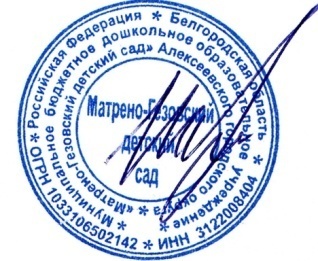 Режимные моментыВремяХолодный период года (сентябрь-май)Холодный период года (сентябрь-май)Утренний прием, игры, общение, утренняя гимнастикаЗавтрак Образовательная деятельность (образовательные ситуации на игровой основе)7.00—8.308.30-9.009.00-10:00Второй завтракПодготовка к прогулке, прогулка, возвращение с прогулкиОбед10:00-10:1510:15-12.2012.20-13.00Подготовка ко сну, сон13.00-15.10Постепенный подъем, воздушные, водные процедуры15.10-15.20Уплотненный полдникИгры, досуги, общение и самостоятельная деятельность по интересам15.20-16.0016.00-16.50Подготовка к прогулке, прогулка, возвращение с прогулкиУжин16.50-18.0018.00-18.20Игры, уход домойдо 19.00Теплый период года(июнь-август)Теплый период года(июнь-август)Утренний прием, игры, общение, утренняя гимнастикаЗавтрак Самостоятельные игры7.00—8.308.30-9.009.00-10.00Второй завтрак Подготовка к прогулке, образовательная деятельность на прогулке, прогулка, возвращение с прогулки10.1010.20-12.30ОбедПодготовка ко сну, сон12.30-13.1013.10-15.10Постепенный подъем, воздушные, водные процедурыУплотненный полдник15.10-15.4015.40-16.10Игры, досуги, общение и самостоятельная деятельность по интересамПодготовка к прогулке, прогулка, возвращение с прогулки16.10-16.5016.50-18.20УжинИгры, уход домой18.00-18.20до 19.00ГруппаПонедельникВторникСредаЧетвергПятницаКоличество НОД и часов в неделю  Дети 4- го года жизни1.Двигательная деятельность9.00-9.15  2. Познавательно-исследовательская( мир природы, безопасное поведение/чтение художественной литературы9.30- 9.451.Познавательно – исследовательская деятельность (математическое и сенсорное развитие)9.00-9.152.Двигательная деятельность 9.30 – 9.45  1.Изобразительная деятельность (конструирование /аппликация) 9.00-9.15   2.Музыкальная деятельность9.30-9.45  1.Коммуникативная деятельность (развитие речи)9.00-9.152.Двигательная деятельность9.30-9.45  1. Изобразительная деятельность(рисование /лепка ) 9.00 – 9.152.Музыкальная деятельность9.40- 9:5510/ 150 мин. (2ч 30 мин)Дети 5- го года жизни1.Двигательная деятельность  9.00-9.20  2. Познавательно-исследовательская ( мир природы, безопасное поведение/чтение художественной литературы9.30-9.50  1.Познавательно - исследовательская деятельность(математическое и сенсорное развитие)9.00-9.202.Двигательная деятельность 9.30 – 9.501.Изобразительная деятельность (конструирование /аппликация) 9.00-9.20  2.Музыкальная деятельность9.30-9.50  1.Коммуникативная деятельность (развитие речи)9.00-9.202.Двигательная деятельность9.30-9.501. Изобразительная деятельность (рисование /лепка)9.00 – 9.202.Музыкальная деятельность9.40 – 10:00  10/ 200мин.  (3 ч 20 мин )Формы образовательной деятельности в режимных моментахФормы образовательной деятельности в режимных моментахФормы образовательной деятельности в режимных моментахКоличество форм образовательной деятельности и культурных практик в неделюКоличество форм образовательной деятельности и культурных практик в неделюКоличество форм образовательной деятельности и культурных практик в неделюКоличество форм образовательной деятельности и культурных практик в неделюФормы образовательной деятельности в режимных моментахФормы образовательной деятельности в режимных моментахФормы образовательной деятельности в режимных моментахДети 4-го года жизниДети 4-го года жизниДети 4-го года жизниДети 5-го года жизни                                                      Общение                                                      Общение                                                      Общение                                                      Общение                                                      Общение                                                      Общение                                                      ОбщениеСитуация общения воспитателя с детьми и накопления положительного социально-эмоционального опытаСитуация общения воспитателя с детьми и накопления положительного социально-эмоционального опытаСитуация общения воспитателя с детьми и накопления положительного социально-эмоционального опытаЕжедневноЕжедневноЕжедневноЕжедневноБеседы и разговоры с детьми по их интересамБеседы и разговоры с детьми по их интересамБеседы и разговоры с детьми по их интересамЕжедневноЕжедневноЕжедневноЕжедневноИгровая деятельность, включая сюжетно – ролевую игру с правилами и другие виды игрИгровая деятельность, включая сюжетно – ролевую игру с правилами и другие виды игрИгровая деятельность, включая сюжетно – ролевую игру с правилами и другие виды игрИгровая деятельность, включая сюжетно – ролевую игру с правилами и другие виды игрИгровая деятельность, включая сюжетно – ролевую игру с правилами и другие виды игрИгровая деятельность, включая сюжетно – ролевую игру с правилами и другие виды игрИгровая деятельность, включая сюжетно – ролевую игру с правилами и другие виды игрИндивидуальные игры с детьми (сюжетно-ролевая, режиссерская, игра-драматизация, строительно-конструктивные игры)Индивидуальные игры с детьми (сюжетно-ролевая, режиссерская, игра-драматизация, строительно-конструктивные игры)Индивидуальные игры с детьми (сюжетно-ролевая, режиссерская, игра-драматизация, строительно-конструктивные игры)ЕжедневноЕжедневноЕжедневноЕжедневноСовместная игра воспитателя и детей( сюжетно-ролевая, режиссерская, игра-драматизация, строительно-конструктивные игры)Совместная игра воспитателя и детей( сюжетно-ролевая, режиссерская, игра-драматизация, строительно-конструктивные игры)Совместная игра воспитателя и детей( сюжетно-ролевая, режиссерская, игра-драматизация, строительно-конструктивные игры)2 раза в неделю2 раза в неделю3 раза в неделю3 раза в неделюДетская студия (театрализованные игры)Детская студия (театрализованные игры)Детская студия (театрализованные игры)1 раз в 2 недели1 раз в 2 недели1 раз в 2 недели1 раз в 2 неделиДосуг здоровья и подвижных игрДосуг здоровья и подвижных игрДосуг здоровья и подвижных игр1 раз  в 2 недели1 раз  в 2 недели1 раз  в 2 недели1 раз  в 2 неделиПодвижные игрыПодвижные игрыПодвижные игрыЕжедневноЕжедневноЕжедневноЕжедневноПознавательная и исследовательская деятельностьПознавательная и исследовательская деятельностьПознавательная и исследовательская деятельностьПознавательная и исследовательская деятельностьПознавательная и исследовательская деятельностьПознавательная и исследовательская деятельностьПознавательная и исследовательская деятельностьСенсорный игровой и интеллектуальный тренинг1 раз в 2 недели1 раз в 2 недели1 раз в 2 недели1 раз в 2 недели1 раз в 2 недели1 раз в 2 неделиОпыты, эксперименты, наблюдения (в том числе в экологической направленности)1 раз в 2 недели1 раз в 2 недели1 раз в 2 недели1 раз в 2 недели1 раз в 2 недели1 раз в 2 неделиНаблюдения за природой (на прогулке)Ежедневно Ежедневно Ежедневно Ежедневно Ежедневно Ежедневно Формы творческой активности, обеспечивающей художественно-эстетическое развитие детейФормы творческой активности, обеспечивающей художественно-эстетическое развитие детейФормы творческой активности, обеспечивающей художественно-эстетическое развитие детейФормы творческой активности, обеспечивающей художественно-эстетическое развитие детейФормы творческой активности, обеспечивающей художественно-эстетическое развитие детейФормы творческой активности, обеспечивающей художественно-эстетическое развитие детейФормы творческой активности, обеспечивающей художественно-эстетическое развитие детейМузыкально – театральная гостинаяМузыкально – театральная гостиная1 раз в 2 недели1 раз в 2 недели1 раз в 2 недели1 раз в неделю1 раз в неделюТворческая мастерская (рисование, лепка, художественный труд по интересам)Творческая мастерская (рисование, лепка, художественный труд по интересам)1 раз в неделю1 раз в неделю1 раз в неделю1 раз в неделю1 раз в неделюЧтение литературных произведенийЧтение литературных произведенийЕжедневноЕжедневноЕжедневноЕжедневноЕжедневноСамообслуживание и элементарный бытовой трудСамообслуживание и элементарный бытовой трудСамообслуживание и элементарный бытовой трудСамообслуживание и элементарный бытовой трудСамообслуживание и элементарный бытовой трудСамообслуживание и элементарный бытовой трудСамообслуживание и элементарный бытовой трудСамообслуживание Самообслуживание Самообслуживание ЕжедневноЕжедневноЕжедневноЕжедневноТрудовые поручения (индивидуально и подгруппами)Трудовые поручения (индивидуально и подгруппами)Трудовые поручения (индивидуально и подгруппами)ЕжедневноЕжедневноЕжедневноЕжедневноТрудовые поручения (общий и совместный труд)Трудовые поручения (общий и совместный труд)Трудовые поручения (общий и совместный труд)1 раз в неделю1 раз в неделю1 раз в неделю3. Календарно – тематическое планирование образовательного процесса  детей  4-го, 5-го, года жизни на 2019-2020 учебный год3. Календарно – тематическое планирование образовательного процесса  детей  4-го, 5-го, года жизни на 2019-2020 учебный год3. Календарно – тематическое планирование образовательного процесса  детей  4-го, 5-го, года жизни на 2019-2020 учебный годсентябрьсентябрьсентябрь1-2Наш любимый детский сад.Осень. Осенние дары.                                          3-4Семья и семейные традиции.Труд людей осенью.октябрьоктябрьоктябрь1-2 Золотая осень.Моя малая Родина.3-4Мир предметов и техники.Профессии. Помогаем взрослым.ноябрьноябрьноябрь1-2День народного Единства.Наши добрые дела (дружба, помощь, забота, внимание).3-4Поздняя осень. Как животные к зиме готовятся.Мир комнатных растений.декабрь декабрь декабрь 1-2Зимушка- зима.Будь осторожен!3 - 4Готовимся к  Новогоднему празднику.Зимние чудеса.январьянварьянварь2-3Волшебные сказки Рождества (народная культура и традиции)Я и мои друзья. Мальчики и девочки4Природа родного Белогорья.  Природа моего краяфевральфевральфевраль1-2 Зимние виды спорта. Зимние забавы.Волшебные слова и поступки (культура общения, этикет, эмоции).3-4Защитники Отечества.Искусство и культура.мартмартмарт1-2 О мамах и бабушках. Весна пришла. Мир животных и птиц.3-4Юный гражданин. Общество и я.Неделя книги.апрельапрельапрель1-2Неделя здоровья.Космические просторы.3-4Пернатые друзья. День Земли.Экологическая тропа.маймаймай1-2День Великой Победы!3-4Страна загадок,  чудес,  открытий, экспериментов.Дорожная азбука.Младше-средняя группаМладше-средняя группаСентябрьРазвлечение «День знаний» Развлечение «День знаний» Сентябрь « Если хочешь быть здоров» (Спортивное) « Если хочешь быть здоров» (Спортивное)ОктябрьКукольный театр: «Дятел и белочка»Кукольный театр: «Дятел и белочка»ОктябрьСпортивное развлечение «Осенние тропинки»Спортивное развлечение «Осенние тропинки»НоябрьПосиделки с мамами «Маму чаем угощаю»Посиделки с мамами «Маму чаем угощаю»НоябрьСпортивное развлечение «Ребята и зверята»Спортивное развлечение «Ребята и зверята»ДекабрьНовогодний праздникНовогодний праздникДекабрь«В гостях у зимушки-зимы» (спортивное)«В гостях у зимушки-зимы» (спортивное)ЯнварьРазвлечение «Зимние забавы»Развлечение «Зимние забавы»Февраль«Быстрее, выше, сильнее»«Быстрее, выше, сильнее»ФевральРазвлечение «День подвижных игр»Развлечение «День подвижных игр»МартПраздник «Мамин день» - путешествие в сказку (с родителями)Праздник «Мамин день» - путешествие в сказку (с родителями)Март«Вместе весело шагать» спортивное развлечение«Вместе весело шагать» спортивное развлечениеАпрельРазвлечение «Кого разбудил петушок»Апрель«В гости к солнышку» (спортивное)Май«Весна в лесу» музыкально - познавательноеМай«Мы едем, едем, едем» Спортивное развлечение ИюньПраздник, посвященный Дню защиты детей "Дадим шар земной детям!" Июнь«Здравствуй, лето!» ИюньСпортивный праздник «олимпийские игры в детском саду» ИюльРазвлечение "В гостях у бабушки в деревне" ИюльСпортивный праздник «Мама, папа. Я – спортивная семья» АвгустРазвлечение "В гостях у сказки" АвгустДосуг «Лес наш друг» АвгустСпортивный досуг «Мой веселый звонкий мяч»Месяц.Номер недели.Тема игры.Методы и приёмы.Форма организации.Сентябрь1.« День в саду»Наблюдение, беседа, игровая мотивация, вопросы, предложениеИгра. Сентябрь2.« Готовимся к обеду».Наблюдение, беседа, игровая мотивация, вопросы, предложениеИгра. Сентябрь3.« Большая стирка».Наблюдение, беседа, игровая мотивация, вопросы, предложениеИгра. Сентябрь4.«Проделки осени».Наблюдение, беседа, игровая мотивация, вопросы, предложениеИгра. Октябрь1.« Любимое домашнее животное».Игровая мотивация, уточнение, сравнение.ИграОктябрь2.« Дом, в котором я живу».Игровая мотивация, уточнение, сравнение.ИграОктябрь3.« Мы веселые ребята».Игровая мотивация, уточнение, сравнение.ИграОктябрь4.« Приготовит нам еду - повар».Игровая мотивация, уточнение, сравнение.ИграНоябрь.1.« Каких я знаю диких животных».Игровая мотивация, уточнение, сравнение.ИграНоябрь.2.« Моя семья, моя опора».Игровая мотивация, уточнение, сравнение.ИграНоябрь.3.« Я хороший, ты хороший».Игровая мотивация, уточнение, сравнение.ИграНоябрь.4.«Комнатные растения рядом ».Игровая мотивация, уточнение, сравнение.ИграДекабрь1.«Проделки Метелицы»Беседа, объяснение, повторение, рассказ.ИграДекабрь2.« Традиции в доме»Беседа, объяснение, повторение, рассказ.ИграДекабрь3.« Скоро праздник Новый год».Беседа, объяснение, повторение, рассказ.ИграДекабрь4.« Скоро праздник Новый год».Беседа, объяснение, повторение, рассказ.ИграЯнварь2.«Отдыхаем и играем»Беседа, объяснение, повторение, рассказ, вопросы.ИграЯнварь3.« Салон красоты для мальчиков».« Салон красоты».Беседа, объяснение, повторение, рассказ, вопросы.ИграЯнварь4.«Хочу все знать»Беседа, объяснение, повторение, рассказ, вопросы.ИграФевраль1.« Зимние забавы».Беседа, объяснение, повторение, рассказ, вопросы.ИграФевраль2.«Я знаю волшебные слова».Беседа, объяснение, повторение, рассказ, вопросы.ИграФевраль3.« Осторожность со мной рядом».Беседа, объяснение, повторение, рассказ, вопросы.ИграФевраль4.« Папа рядом»Беседа, объяснение, повторение, рассказ, вопросы.ИграМарт.1.« Мамочки и бабушки».Беседа, объяснение, повторение, рассказ, вопросы.ИграМарт.2.« Помогать то я могу».Беседа, объяснение, повторение, рассказ, вопросы.ИграМарт.3.« Моя родина».Беседа, объяснение, повторение, рассказ, вопросы.ИграМарт.4.« Книги рядом».Беседа, объяснение, повторение, рассказ, вопросы.ИграАпрель.1.«Здорово жить».Беседа, объяснение, повторение, рассказ, вопросы.ИграАпрель.2.« Весенние забавы»Беседа, объяснение, повторение, рассказ, вопросы.ИграАпрель.3.«Птицы рядом»Беседа, объяснение, повторение, рассказ, вопросы.ИграАпрель.4.« Мы волшебники»Беседа, объяснение, повторение, рассказ, вопросы.ИграМай.1.« Путешествие в мир экспериментов» Беседа, объяснение, повторение, рассказ, вопросы.ИграМай.2.« Экологическими тропами» Беседа, объяснение, повторение, рассказ, вопросы.ИграМай.3.«Мир водоемов» Беседа, объяснение, повторение, рассказ, вопросы.ИграМай.4.«Осторожен на дороге» Беседа, объяснение, повторение, рассказ, вопросы.Игра№ТемаОсновные задачи.Средства и приёмы.1.Я и детский сад.Обеспечение адаптации в деском саду Поддерживать эмоциональное состояние.Сюрпризные моменты, эмоциональные контакты, индивидуальное общение.2.Мне хорошо в кругу друзей.Способствовать сближению детей, проявление интереса. Укреплять уверенность ребёнка.Игры-хороводы, образные игры имитации.3.Мальчики и девочки, мы друзья. Что случилось?Развивать положительные контакты между детьми. Обогащать представление о мальчиках и девочках.Игры-хороводы, игры с текстом.4.Мы всё делаем вместе.Развивать добрые чувства детей друг к другу. Способствовать проявлению общих эмоциональных переживаний.Парные игры, хороводы, образные игры имитации.5.Какой я, я и мы.Развивать интерес детей к совместным играм и действиям, развивать представление о сверстниках и о себе.Игровые ситуации, совместные игры, игры по желанию.6.Эмоциональное состояние, мы учимся понимать друг друга.Пробуждать эмоциональную отзывчивость, готовность прийти на помощь.Общие игры, игры имитации.7.Дети и взрослые. Мне хорошо в кругу друзей.Укреплять доброжелательные отношения между детьми, побуждать проявлять внимания как к сверстникам, так и взрослым.Игровые ситуации.МесяцНеделяТема.Методы и приёмы.Форма организации.ЕжемесячноЕженедельноСамообслуживание.Объяснение ,показ, поручение, личный пример, беседа.Дидактическая игра, беседа, практические действия.ЕжемесячноЕженедельноХозяйственно-бытовой труд.Объяснение, показ, обучение, совместный труд, практические действия, напоминания.Совместный труд, беседы, игра, дежурства.ЕжемесячноЕженедельноТруд в природе.Объяснение, показ, практические действия.Совместный труд, беседа, дидактические игры.№ТемаРабота с детьми.Работа с родителями.1 полугодие.1.Ядовитые растения. Знакомство с ядовитыми растениями, грибами.Беседа по вопросам обеспечения безопасной жизнедеятельности детей.2.Острые предметы.Отгадывание загадок об изучаемых предметах.Индивидуальные беседы с родителями об изучаемых предметах.3.Опасные предметы!Дидактическая игра: « раз, два, три, что может быть опасно- найди».« подбери игрушку Танюшке».  .Беседа, консультация «Как вести себя в транспорте, на улице».2 полугодие.1.Наша планета. Дидактическая игра « Высоко-низко», «так и не так». « Мы спасатели».Беседа с детьми дома о сохранении нашей планеты.2.Пожар в лесу.Чтение, прослушивание сказки « Кошкин дом». Моделирование ситуаций.Индивидуальные беседы о динамике усвоение ребёнком знаний.3. Берегись автомобиля! Знакомство с транспортом и правилами  поведения на улице.Обучение ребёнка безопасному поведению.№ТемаСодержание культурно- гигиенических умений и навыков.Содержание культурно- гигиенических умений и навыков.Методы, приёмы, интеграция образовательных  областей.1 полугодие1 полугодие1 полугодие1 полугодие1 полугодие1.Культура питания.Развивать умение держать ложку в правой руке, откусывать пищу небольшими кусочками, жевать коренными зубами. 1.Игровая ситуация: «Как мама учила зайку кушать».2. Рассматривание иллюстраций с предметами посуды.3. Чтение разучивание потешек, организация сюжетных игр по ним. 1.Игровая ситуация: «Как мама учила зайку кушать».2. Рассматривание иллюстраций с предметами посуды.3. Чтение разучивание потешек, организация сюжетных игр по ним.2.Самообслуживание.Развивать умение доставать из шкафа одежду и одевать её. Приучать словесно выражать просьбу о помощи. Учить спокойно вести себя в раздевалке. Развивать умение застёгивать застёжки на «липучках» 1.Дидактичес-кая игра «Оденем куклу на прогулку», «Разденем куклу с прогулки».  2.Рассматривание картинок с иллюстраций с предметами одежды.3.Чтение потешек:« Наша Маша маленькая», « Дождик, дождик кап-кап-кап».4.Игровая ситуация: «Как петушок разбудил утром детей». 1.Дидактичес-кая игра «Оденем куклу на прогулку», «Разденем куклу с прогулки».  2.Рассматривание картинок с иллюстраций с предметами одежды.3.Чтение потешек:« Наша Маша маленькая», « Дождик, дождик кап-кап-кап».4.Игровая ситуация: «Как петушок разбудил утром детей».3.Личная гигиена.Закатывать рукава, брать мыло из мыльницы, класть его на место, тереть ладошки друг об друга, смывать мыло, насухо вытирать ручки. Приучать пользоваться носовым платком, вытирать руки полотенцем. 1.Дидактическое упражнение», «Как мы моем ручки».2. Рассматривание и беседа «Дети моют руки».3. Потешки « Водичка, водичка», игры эксперименты с водой.4. Игровая ситуация «Научи куклу Катю умываться». 1.Дидактическое упражнение», «Как мы моем ручки».2. Рассматривание и беседа «Дети моют руки».3. Потешки « Водичка, водичка», игры эксперименты с водой.4. Игровая ситуация «Научи куклу Катю умываться».2 полугодие.2 полугодие.2 полугодие.2 полугодие.2 полугодие.1Культура питанияСовершенствовать умение есть самостоятельно, доедать пищу до конца. Формировать навыки аккуратности, учить пользоваться салфеткой. Совершенствовать навыки культуры еды.Совершенствовать умение есть самостоятельно, доедать пищу до конца. Формировать навыки аккуратности, учить пользоваться салфеткой. Совершенствовать навыки культуры еды.1.Игровая ситуация: «Как мишка учился есть»2.Чтение потешек.3. Сюжетная игра «Накроем на стол»4. Чтение Маша обедает».2.Самообслуживание.Продолжать учить застёгивать пуговицы, надевать носки. С небольшой помощью одеваться и раздеваться. Продолжать учить пользоваться различными застёжками.Продолжать учить застёгивать пуговицы, надевать носки. С небольшой помощью одеваться и раздеваться. Продолжать учить пользоваться различными застёжками.1.Дидактическая упражнение «Поможем зайки накрыть на стол».2. Игровая ситуация«Поможем кукле Кати собраться в гости».3.Личная гигиена.Закреплять умение мыть руки с мылом, пользоваться носовым платком. Закреплять умение вежливо выражать свою просьбу о помощи. Побуждать в умении расчёсывать короткие волосы.Закреплять умение мыть руки с мылом, пользоваться носовым платком. Закреплять умение вежливо выражать свою просьбу о помощи. Побуждать в умении расчёсывать короткие волосы.1.Дидактическое  упражнение «Научим Мишку правильно умываться».2. Чтение Муравейко « Я сама»,«Н. Павлова« Чьи башмачки».                     3. Рассматривание картинок« Девочка чумазая»№датаТемаЦель оборудование102.09.2019Мир природы. Живая и неживая природа в детском садуРазвивать умение анализировать структуру объекта. Учить различать характерные признаки. Развивать умение соотносить, анализировать признаки объекта. Формировать умение отличать объекты живой и неживой природы.Модели и предметы живой и неживой природы.209.08.2019ОБЖ. Опасные дары осени. Ядовитые грибы и ягоды. Формировать представление о сборе урожая, труде и помощи взрослым, ядовитых грибах и растениях. Способствовать развитию умения различать съедобные продукты, ядовитые растения и т.д.Карточки с изображением овощей, фруктов, ягод, грибов.316.09.2019Социальный мир. Жизнь людей в природе. Моё село – моя малая Родина.Формировать адекватную оценку роли человека в природе, познакомить с деятельностью людей в родном селе. Обогащать представления о малой Родине – сельском поселении М-Гезово. Способствовать развитию чувства ответственности за природу родного края.Картинки с изображением природы Белогорья, села, труда взрослых в селе.423.09.2019Чтение художественной литературы. Загадывание загадок об осени, овощах и фруктахФормировать умение по признакам и описанию предмета угадывать его название. Учить выделять характерные признаки и качества предметов, явлений.530.09.2019Мир природы. Рассматривание березы и других растений. Предметы и техника для ухода за растениями.Учить узнавать и называть части дерева (корень,  ствол, ветви, стебель, лист, цветок, семена). Учить сравнивать особенности строения растений, деревьев и кустарников. Познакомить детей с особенностями основного ухода за растениями. Формировать представление об окружающих нас  предметах и технике. Способствовать развитию интереса к совместной деятельности со взрослыми, добиваясь положительного результата труда по завершению работ.растения, уголок природы, деревья и кустарники.Наблюдение за работой дворника.607.10.2019ОБЖ.Береги здоровье с молодуРазвивать у детей умение правильно относиться к своим жизненно важным органам: ушам и глазам; воспитывать бережное отношение к себе  и другим. Воспитывать чувство сострадания при обнаружении признаков недомогания у товарища.Плакат с изображением головы человека, картинки. Схема упражнений для глаз714.10.2019Социальный мирРазвивающая образовательная ситуация на игровой основе «Что выросло на огороде».Активизировать словарь детей за счет слов – название овощей; развивать связную речь, умение выражать мысль в форме 3-4 словного предложения.Чтение стихов об осеннем урожае, игра «Собери урожай», составление коротких рассказов по картинкам.821.10.2019Чтение художественной литературы.Чтение русской народной сказки «Репка»Помочь детям усваивать последовательность действий персонажей сказки с помощью модели; учить выделять и называть характерные признаки персонажей; воспитывать инонациональную выразительность речи.928.10.2019Мир природы. Рассматривание комнатного растенияУточнить представление о растениях, их строении, способах размножения, пересадки, питания, влияния света, времени года.Комнатные растения1011.11.2019 ОБЖ Когда мамы нет домаУчить детей правильно вести себя дома, когда остаются одни; сформировать представление о том, что нельзя открывать двери никому постороннему, нельзя трогать опасные предметы, электрические приборы, лекарства и вещи других членов семьи, включать гирлянды на ёлке.Плакат, картинки с изображением опасных предметов.1118.11.2019Социальный мир Рассматривание картинок: Что делают люди зимой?	Познакомить детей с особенностями зимней природы, с трудом людей зимой, помочь понять: что изображено на картинке.д/и «Что кому нужно для работы» Как звери в лесу готовятся к зиме.Формировать умение устанавливать простейшие связи между сезонными изменениями в природе и поведении зверей (изменение окраски шерсти, спячка, запасы на зиму)Картины с изображением диких животных и их жилищ.1225.11.2019Чтение художественной литературы. Чтение  рассказа"Дружба с маленьким щенком".Формировать у детей первоначальное представление о том, как важно иметь друга; помочь детям понять свои симпатии по отношению к сверстникам и игрушкам; обращать внимание на проявление добрых чувств людьми ( детьми, взрослыми, литературными героями)1302.12.2019Мир природы. Особенности существования растений и птиц зимой. Уход за комнатными растениями, кормление птиц. Обобщить представления детей о приспособлении растений к разным сезонным изменениям в природе. Расширить знания детей о жизни птиц зимой об их внешнем виде, питании.Плакаты  с изображением животных и птиц, их изменениях1409.12.2019ОБЖ. Зимние забавы. Осторожность во время игр на свежем воздухе зимой. Опасность обморожений и травм.Познакомить с правилами поведения на горках, во время игр на улице зимой, рассказать об опасности травм и обморожений. Обобщить знания детей о зимних видах игр и зимних забавах, способах одежды для прогулки на улице.Карточки с изображением видов спорта.1509.12.2019Социальный мир. Мальчики и девочки, мы друзья. Развивать положительные контакты между детьми. Обогащать представления о мальчиках и девочках. Формировать понятия «друг», «дружба»; воспитывать положительные взаимоотношения между детьми, побуждая их к добрым поступкам. Учит сотрудничать, сопереживать, проявлять заботу и внимание друг к другуКартинки с изображением детей.1616.12.2019Чтение художественной литературы. Чтение русской народной сказки «Гуси-Лебеди».Описание достопримечательностей селаУчить детей внимательно слушать сказку, понимать ее содержание, запомнить повторяющиеся слова и выражения из сказки и интонационно, выразительно воспроизводить их. Формировать умение находить причинно-следственные связи, аналогичные ситуации, выделять ориентиры в пространстве. Воспитывать желание  помочь в трудную минуту прийти на помощь.1723.12.2019Мир природы. Рядом водаУточнить представления детей о том, что вода очень важна для всех живых существ, без нее не могут жить растения. Приучать детей соблюдать элементарные правила обращения с водой (лёд, кипяток). Объяснить, к каким неприятным последствиям приводит неправильное поведение на воде в разные времена года. Объяснить особенность весеннего половодья, опасность и пользу талых вод. Праздник бабушек и мам – как сделать волшебную воду, обобщить знания о свойствах воды.Стакан вводой, изображения воды в природед/и «Как поиграть с водой»Эксперимент с водой – волшебная вода –конфеты, пищевые красители, лимон, сахар, ваниль.1830.12.2019ОБЖ.  Как себя вести с незнакомыми людьми, животными и птицами Познакомить с правилами поведения с незнакомыми людьми. Убедить их в том, что не всегда приятная внешность людей совпадает с добрыми намерениями.Учить детей ориентироваться в различных ситуациях, познакомить с символикой  России и некоторых других стран, объяснить значения слов гражданин, закон, общество.Плакаты и стенд с изображением разных ситуацийд/и «Как избежать неприятности»1913.01.2020Социальный мир.Наши хорошие поступки и занятия формируют наше здоровье. Как правильно читать книги.Воспитывать у детей доброжелательность к родным и близким, способность замечать красивые поступки окружающих, усвоению правил культурного общения. Учить пользоваться волшебными словами, управлять своим настроением и речью. Объяснить детям взаимосвязь между хорошими поступками и здоровым образом жизни, физическим и психическим здоровьем. Приучать культуре правильного чтения книг, пояснить пользу просмотра, слушания и чтения книг.Картинки с изображением родного края, свалки, строения человека, карточки с эмоциями.2020.01.2020Чтение художественной литературы. Чтение рассказа К. Чуковского « Федорино горе». Профессии.Познакомить детей с творчеством К. Чуковского, учить внимательно слушать произведение, учить выделять главных героев. Формировать умение определять занятия по действиям взрослых, их профессию по роду занятий.2127.01.2020Мир природы.  Пернатые друзья и насекомые.Обратить внимание детей как много вокруг различных жучков и паучков. Убедить их в необходимости соблюдать осторожность в общении с ними. Научить детей оказывать себе помощь при укусе пчелы или осы. Рассказать чем питаются птицы весной, летом, и осенью. Побудить детей к выявлению причинно-следственных связей, выяснить какую помощь можно оказать птицам в жаркое время года.Карточки с изображением птиц и насекомых Загадки, д\и кто лишний, что было сначала, а что потом.2203.02.2020ОБЖ.Опасные и  полезные растения, Посадка горохаПознакомить детей с самыми распространёнными опасными растениями, которые нельзя трогать руками, нюхать, пробовать на вкус. Приучать детей быть осторожными и сообщать взрослым о нарушениях этого правила другими детьми. Формировать знания детей о процессе посадки как об одном из структурных звеньев трудового процесса; совершенствовать навыки посадки растений; воспитывать взаимопомощь. Рассказать о трудностях с питанием в годы ВОВ, съедобные растенияСемена, земля, водад/и Такие красивые и опасные»картинки с изображением опасных растений2310.02.2020Социальныймир.Страна загадок, чудес, открытий и экспериментов «ДЕТСТВО»Познакомить детей с экспериментированием с песком. Обобщить знания детей об изменениях окружающего мира весной. Рассмотреть различные опасные ситуации, которые могут возникнуть на улице при катании детей на велосипеде (самокате, роликовых коньках, научить детей правилам поведения в таких ситуациях)Рассматривание иллюстраций, экскурсия по участку д/сада, эксперимент с сухим и мокрым песком.2417.02.2020Чтение художественной литературы.Чтение В. Маяковский  «Что такое хорошо и что такое плохо?». Беседа по теме.Продолжать учить детей внимательно слушать произведение. Беседуя с детьми о плохом и хорошем, совершенствовать их диалогическую речь, грамматически правильно отражать в речи свои впечатления. Воспитывать желание совершать только хорошие, добрые поступки2502.03.2020Мир  природы. Жизньдиких зверей весной.Познакомить детей с сезонными изменениями в жизни зверей. Развивать умение устанавливать причинно-следственные связи. Воспитывать интерес к жизни зверей.Плакат с изображением зверей, мольберт.2616.03.2020ОБЖ. Наши друзья и врагиДать сведения об опасных вещах (колющих и режущих предметах, электроприборах и кранах, лекарственных веществах и химикатов). Подчеркнуть необходимость для введения запретов на пользование детьми опасными вещамид/и «Острые предметы»д/и «Наведи порядок» 2723.03.2020Социальныймир. Защитники ОтечестваЗакреплять и расширять знания детей о стране, о родине; развивать любознательность; воспитывать бережное, заботливое отношение к своему родному краю, защитникам Отечества, прабабушкам и прадедушкам. Воспитывать чувства уважения к прошлым поколениям и гордости за подвиги русских солдат.Рисунки с изображением военных действий, стихи о защитниках Родины.2230.03.2020Чтение художественной литературы. Чтение русской народной сказки «Снегурушка и лиса»Познакомить детей с русской народной сказкой  «Снегурушка и лиса», с образом лисы (отличным от лисиц из других сказок). Упражнять в выразительном чтении отрывка – причитании Снегурушки. Воспитывать коммуникативные умения детей (ответы хором, индивидуально), умение слушать друг друга.2306.04.2020Мир  природы.Птицы.Развивать умение устанавливать связи между живой и неживой природой (прилет птиц, строительство гнезд, появление птенцов). Обобщить у детей представление о птицах на основе выделения существенных признаков. Развивать умение соотносить изменения в природе с жизнью птиц в лесу весной. Картинки с изображением птиц.2413.04.2020ОБЖ. Ребенок и его старшие приятели.Научить ребенка говорить «нет», если старший приятель пытается вовлечь его в опасную ситуацию.2520.04.2020Социальный мир. Развивающая образовательная ситуация «Как человек создал тарелку?» Научить понимать, что человек создает посуду для своей жизни; развивать ретроспективный устанавливать взгляд на предметы; научить устанавливать причинно-следственные связи между назначением и строением, материалом и способом применения; закреплять умение узнавать стекло, металл, пластмассу, определять их признаки; выделять признаки материала на основе структуры поверхности. Рассказывание истории мастера Тарелкина; опыт «Попробуем поесть с листочков»;  рассказ о пластмассовых и стеклянных тарелках; чаепитие.2627.04.2020Чтение художественной литературы.  Сказка Ш.Перо   « Красная шапочка». Чтение стихотворений о правилах поведения на дороге.Воспитывать эмоциональное восприятие содержания сказки; учить понимать и оценивать характер героя, моделировать сказку, Формировать знания безопасного поведения на дороге.2718.05.2020Мир  природы.Путешествие в весенний лес (обобщающая беседа о весне).Закрепить знания о весенних изменениях в неживой и живой природе. Развивать умение сравнивать разные периоды весны. Совершенствовать речь.2825.05.2020ОБЖ.Жароопасные предметы.Помочь детям хорошо запомнить основную группу  пожароопасных предметов, которыми нельзя самостоятельно пользоваться как в городе, так и сельской местности. Цветные карандаши(маркеры, краски) желтого, оранжевого, красного цвета.№№№№Тема Тема Тема Цель Содержание1111Знакомство с понятием «один», «много», «мало»03.09.2019Знакомство с понятием «один», «много», «мало»03.09.2019Знакомство с понятием «один», «много», «мало»03.09.2019Дети 4-го, 5-го года жизни: формировать представление о понятиях «один» и «много. Развивать умение сравнивать предметы по цвету. Составлять простые узоры путем комбинирования цвета и формы.Дети 5-го года жизни: учить сравнивать две группы предметов путем наложения и приложения. Формировать умение работать по образцу, развивать внимание. Познакомить с мебелью групповой комнаты, найти предметы в соответствии с изучаемыми понятиями.д/и «Кубики»д/и « Чудесный мешочек»игр.упр. «Разноцветные круги»физ.мин. «Стоп»2222Закрепляем понятие « один», « много»10.09.2019Закрепляем понятие « один», « много»10.09.2019Закрепляем понятие « один», « много»10.09.2019Дети 4-го, 5-го года жизни: развивать умение сравнивать совокупность предметов по количеству путем составления пар, закреплять усвоение понятия «один», «много», развивать фантазию, творческие способности.Дети 5-го года жизни: Учить соотносить размеры предметов визуально и прикладыванием. Учить осуществлять последовательные действия, находить отличия овощей и фруктов и их  группировки по признакам.д/и «Осенние дары»д/и «Закрой коробки»д/и «Бусы»физ.мин. «Вышли мышки…»333Сравнение по величине. Порядковый счет.17.09.2019Сравнение по величине. Порядковый счет.17.09.2019Сравнение по величине. Порядковый счет.17.09.2019Сравнение по величине. Порядковый счет.17.09.2019Дети 4-го, 5-го года жизни: учить правильно употреблять названия порядковых числительных при счете. Развивать умение сравнивать предметы по цвету. Дети 5-го года жизни: Учить находить предмет по указанному порядковому номеру. Закреплять понятие «один», «много», «столько же», «больше», «меньше». Познакомить с порядковым счётом, соотнося цифры с количеством предметов, людей и т. д.д/и «Скажи по другому»д/и «Найди отличия», пальчиковая игра Семья, игра «Прятки  с пальчиками»444Счет до 2. Пространственные отношения.25.09.2019Счет до 2. Пространственные отношения.25.09.2019Счет до 2. Пространственные отношения.25.09.2019Счет до 2. Пространственные отношения.25.09.2019Дети 4-го, 5-го года жизни: учить понимать последовательность  расположения геометрических фигур. Сравнение предметов по количеству на основе пар. Освоение счета до 2. Дети 5- го года жизни: на основе сравнения двух совокупностей, содержащих 1 и 2 элемента, установление равенства между ними путем прибавления и отнимания единицы. Развивать мыслительные операции, речь; временные и пространственные представления.д/и «Сложи листок»д/и « Магазин»игр.упр. «Украсим зонтик» Для чего нужны инструменты-распредели по группам и посчитай.5Части суток. Закрепление цифр 1,2.01.10.2019Части суток. Закрепление цифр 1,2.01.10.2019Части суток. Закрепление цифр 1,2.01.10.2019Части суток. Закрепление цифр 1,2.01.10.2019Части суток. Закрепление цифр 1,2.01.10.2019Части суток. Закрепление цифр 1,2.01.10.2019Дети 4-го, 5-го года жизни: учить различать части суток: утро, вечер, день, ночь. Развивать умение ориентироваться в пространстве, память внимание; закреплять умение счета до 2. Обобщить  понятие о листопаде, вверху, внизу, посередине-между.Дети 5-го года жизни: учить правильно  употреблять названия порядковых числительных при счете. Учить находить предмет по указанному порядковому номеру.д/и «Когда это бывает»загадки и отгадкифиз.мин. «Два хлопка»д/и « Внимание, осень!»6Число и цифра 3. 08.10.2019Число и цифра 3. 08.10.2019Число и цифра 3. 08.10.2019Число и цифра 3. 08.10.2019Число и цифра 3. 08.10.2019Число и цифра 3. 08.10.2019Дети 4-го, 5-го года жизни: Познакомить с образование числа 3 и соответствующей цифрой. Закреплять знание цифр, развивать внимание. Познакомить с формой наглядного изображения чисел 1,2, 3.Дети 5-го года жизни: развивать умение соотносить цифру с количеством; развивать наблюдательность, внимание. Игр.упр. «Кубики»д/и « Что изменилось»работа с карточкойд/и «Собери фрукты»,«Подбери 3 картинки – Родина, родной край, малая Родина»7Сравнение по высоте15.10.2019Сравнение по высоте15.10.2019Сравнение по высоте15.10.2019Сравнение по высоте15.10.2019Сравнение по высоте15.10.2019Сравнение по высоте15.10.2019Дети 4-го, 5-го года жизни: учить сравнивать предметы по высоте. Отражать в речи результат сравнения. Закреплять знание цифр 1,2,3. Дети 5-го года жизни: закреплять умение  различать части суток: утро, вечер, день, ночь. Закреплять умение счета до 3. д/и «Расколдуй»игр.упр. «Мартешки»физ.мин « Мы все выше» Д/и Распредели предметы на 3 группы: электроприборы, сельскохоз. инвентарь, инструменты.8Знакомство с кругом и треугольником22.10.2019Знакомство с кругом и треугольником22.10.2019Знакомство с кругом и треугольником22.10.2019Знакомство с кругом и треугольником22.10.2019Знакомство с кругом и треугольником22.10.2019Знакомство с кругом и треугольником22.10.2019Дети 4-го, 5-го года жизни: познакомить детей с кругом и треугольником. Учить находить предметы названной геометрической формы, составлять предметы из 4 треугольников. Закрепить название геометрических фигур. Счет до 3.Дети 5-го года жизни: освоение умения соотносить сенсорные эталоны с предметами окружающего мира. Счет до 3. Развивать способности к анализу, сравнению, обобщению.д/и « Чудесный мешочек»д/и « Найди фигуру»игр.упр. «Поможем повару»физ.мин. «Гусь»д/и что раньше, что потом9Большой-маленький, внутри- снаружи.Число и цифра 429.10.2019Большой-маленький, внутри- снаружи.Число и цифра 429.10.2019Большой-маленький, внутри- снаружи.Число и цифра 429.10.2019Большой-маленький, внутри- снаружи.Число и цифра 429.10.2019Большой-маленький, внутри- снаружи.Число и цифра 429.10.2019Большой-маленький, внутри- снаружи.Число и цифра 429.10.2019Дети 4-го, 5-го года жизни: учить детей выделять размер в предмете и на основе этого распределять множество на части. Познакомить с расположением « внутри» и «снаружи» относительно замкнутого контура. Учить классифицировать по размеру.Дети 5-го года жизни: познакомить с образование числа 4. Учить соотносить число с количеством предметов«Кубики»д/и «Назови цифру»д/и «Найди   домик»физ.минутка «Сидели два медведя» Рассказ воспит Граница России – внутри и снаружи.1010Сравнение по длине. Части суток.05.11.2019Сравнение по длине. Части суток.05.11.2019Сравнение по длине. Части суток.05.11.2019Сравнение по длине. Части суток.05.11.2019Сравнение по длине. Части суток.05.11.2019Дети 4-го, 5-го года жизни: закреплять умение различать части суток: день, ночь. Учить сравнивать предметы по длине.Дети 5-го года жизни: учить сравнивать предметы с помощью условной мерки, по представлению и путем приложения. Упражнять в количественном счете на слух, закреплять умение соотносить количество с цифрой.д/и «День –ночь»игр.упр. « Сверни ленту»д/и  «Кто спрятался»физ.мин. «Мы шагаем»упр. «За  доброе дело берись смело».1111Знакомство с шаром. Счет до 4. 12.11.2019Знакомство с шаром. Счет до 4. 12.11.2019Знакомство с шаром. Счет до 4. 12.11.2019Знакомство с шаром. Счет до 4. 12.11.2019Знакомство с шаром. Счет до 4. 12.11.2019Дети 4-го, 5-го года жизни: знакомство с шаром и его свойствами; уметь соотносить сенсорные эталоны с предметами окружающего мира, развивать мыслительные операции, воображение. Уточнить представления о порядке следования чисел в ряду. Упражнять в счете.Дети 5-го года жизни: работать над пространственными соотношениями « справа», «слева», «больше», «меньше». Продолжать учить решать задачи, развивать память, внимание.д/и «Найди отличие»игр.упр. «Найди место»п/и « Найди пару мама- детёныш»физ. мин. Зайчикупр. Посчитай животных на картинке.1212Шире уже. Сравнение по весу. Счет до 4.19.11.2019Шире уже. Сравнение по весу. Счет до 4.19.11.2019Шире уже. Сравнение по весу. Счет до 4.19.11.2019Шире уже. Сравнение по весу. Счет до 4.19.11.2019Шире уже. Сравнение по весу. Счет до 4.19.11.2019Дети 4-го, 5-го года жизни: Освоение умения при сравнении двух предметов выделять параметры ширины (шире – уже), находить сходство, различие. Закреплять счет до 4-х. Развивать внимание, творческие способности.Дети 5-го года жизни: учить сравнивать предметы по тяжести прикидкой на руку. Учить пользоваться трафаретами.игр.упр. « Ленточки»игр.упр «Мешочки»игр.упр «Самый легкий»физ.мин. «Стоп»упр. с трафаретами нарисуй цветок с 4 листочками, цветами.1313Число и цифра 5. Повторение геометрических фигур26.11.2019Число и цифра 5. Повторение геометрических фигур26.11.2019Число и цифра 5. Повторение геометрических фигур26.11.2019Число и цифра 5. Повторение геометрических фигур26.11.2019Число и цифра 5. Повторение геометрических фигур26.11.2019Дети 4-го, 5-го года жизни: Познакомить с образованием числа 5. Закрепить умение сравнивать по весу. Упражнять в количественном счете до 9 на слух; умение соотносить цифру и количество.Дети 5-го года жизни: закреплять знания фигур, развивать умение анализировать, сравнивать. Формировать умение распределять предметы  по группам по количеству и признакам.Работа с карточкой« Что бывает по пять?»Игр.упр. «Построй лесенку»д/и « Бусы Зимушки-зимы», собери снежинки, снежки и снеговиков.1414Понятие: на ,над, под.03.12.2019Понятие: на ,над, под.03.12.2019Понятие: на ,над, под.03.12.2019Понятие: на ,над, под.03.12.2019Понятие: на ,над, под.03.12.2019Дети 4-го, 5-го года жизни: формировать пространственные отношения: на, над, под. Закрепить счет до 5, умение соотносить цифры 1-5 с количеством; сравнивать по количеству. Закреплять умение сравнивать предметы по длине.Дети 5-го года жизни: продолжать учить располагать  цифры по порядку, закреплять знание цифр.Игр.упр «Пространственные отношения»д/и « Построй поезд»д/и «Чудо-мешочек» физ.мин.  « Замри»упр. Распредели автомобили по номерам и гаражам.1515Раньше, позже10.12.2019Раньше, позже10.12.2019Раньше, позже10.12.2019Раньше, позже10.12.2019Раньше, позже10.12.2019Дети 4-го, 5-го года жизни: формировать временные представления: раньше, позже. Закреплять умение пересчитывать предметы, обозначив их количество цифрой. Развивать умение выявлять признаки сходства и различия предметов или фигур.Дети 5-го года жизни: Закрепить умение сравнивать предметы по тяжести.д/и «Расставь по порядку»д/и «Найди свою варежку»д/и «День ночь»физ. Мин. Ёлочкаупр. Посчитай ёлочные игрушки1616Знакомство с кубом и цилиндром17.12.2019Знакомство с кубом и цилиндром17.12.2019Знакомство с кубом и цилиндром17.12.2019Знакомство с кубом и цилиндром17.12.2019Знакомство с кубом и цилиндром17.12.2019Дети 4-го, 5-го года жизни: познакомить детей с кубом и цилиндром, формировать умение распознавать цилиндр и куб в предметах окружающей обстановки. Закрепить счетные умения , знания цифр 1-5.Дети 5-го года жизни: развивать умение сравнивать находить признаки сходства  различия, умение находить общие свойства предметовЗнакомство с кубомЗнакомство  с цилиндромИгр.упр. «Куб»д/и « Найди фигуру»физ.мин снежкиупр. Постройки из «льда»1717Освоение предметов по высоте. Знакомство с конусом24.12.2019Освоение предметов по высоте. Знакомство с конусом24.12.2019Освоение предметов по высоте. Знакомство с конусом24.12.2019Освоение предметов по высоте. Знакомство с конусом24.12.2019Освоение предметов по высоте. Знакомство с конусом24.12.2019Дети 4-го, 5-го года жизни: освоение умения при сравнении трех предметов выделять параметр высоты; закреплять счет в пределах 5, умение составлять совокупность предметов по определенному признаку; закрепить знания куба, цилиндра; развивать наблюдательность, внимание, зрительную память.Дети 5-го года жизни: формировать представление о конусе, умение распознавать конус в предметах окружающей обстановки.д/и «Чудестный мешочек»игр.упр «Елочки»д/и «Бусы для елочки»физ.мин. «Наша елочка»1818Число и цифра 6.31.12.2019Число и цифра 6.31.12.2019Число и цифра 6.31.12.2019Число и цифра 6.31.12.2019Число и цифра 6.31.12.2019Дети 4-го, 5-го года жизни: познакомить с числом и цифрой 6. Формировать представление об образовании последующего числа путем прибавления единицы. Закреплять умение сравнивать рядом стоящие числа. Упражнять в количественном счете.Дети 5-го года жизни: формировать умение решать математические задачки.игр.упр. «Лес»игр.упр. «Камушки»физ. Мин. Дружбаматематические задачки про девочек и мальчиков и их игрушки.1919Квадрат. Закрепление счета до 6. 14.01.2020Квадрат. Закрепление счета до 6. 14.01.2020Квадрат. Закрепление счета до 6. 14.01.2020Квадрат. Закрепление счета до 6. 14.01.2020Квадрат. Закрепление счета до 6. 14.01.2020Дети 4-го, 5-го года жизни: познакомить с квадратом и его свойствами. Закрепить счет до 6. Развивать умение находить признаки сходства и различия предметов. Развивать внимание, память, речь, творческие способности.Дети 5-го года жизни: формировать представление о начале отсчета при пересчитывании предметов, расположенных по кругуиграем с карточками игр.упр «На лесной полянке»знакомство с квадратом физ. Мин. Дерево. Упр. Фигуры-соседи.202020202020Верху, внизу. Закрепление фигур куб, конус, цилиндр21.01.2020Дети 4-го, 5-го года жизни: формировать пространственные представления: вверху, внизу. Закреплять на предметной основе представления о графических фигурах, счет в пределах 6; умение соотносить цифры 1-6 с количеством предметов.Дети 5-го года жизни: закреплять понятие фигур куба, конуса, цилиндра. Формировать умение находить сходства и различия предметов и объединять их в группыд/и «Путешествие»физ.мин. «Мы едем, едем..»д/и «Чего не стало?» Зимние забавыигр.упр. «Выложи из квадратов»212121212121Число и цифра 728.01.2020Дети 4-го, 5-го года жизни: Познакомить с цифрой 7. Закреплять прямой и обратный счет в пределах 7. Закреплять пространственные отношения. Развивать логическое мышление.Дети 5- го года жизни: закрепить умение  различать части суток: утро, вечер, день, ночь. Учить находить предметы с заданными свойствами. Формировать дружеские отношения при решении задач.иг.упр « Цветик – семицветик»физ.мин «Цветок»карточкид/и « Четвертый лишний» 7- это значит семья, назови 7 добрых слов.222222222222Понятие «пара». Ориентировка в пространстве.04.02.2019Дети 4-го, 5-го года жизни: познакомить детей с понятием «пара». Учить сравнивать предметы по высоте, ширине, отражая результат сравнения: выше, ниже, шире, уже. Развивать внимание и наблюдательность.Дети 5-го года жизни: развивать пространственную ориентацию, учить моделировать пространственные отношения на плоской модели. Продолжать учить решать задачид/и « Геометрическая мозаика»д/и «Найди мяч»д/и «Найди пару»физ.мин. «Перчатки»упр. солдатики232323232323Слева, справа, посередине. Сравнения по ширине и толщине.11.02.2020Дети 4-го, 5-го года жизни: формировать пространственные представления: слева, справа, посередине. Формировать умение сравнивать предметы по ширине, толщине. Закреплять счет в пределах 7.Дети 5-го года жизни: Сравнение групп предметов по количеству, на основе составления пар, сравнение рис, чисел.Упр. Что? Где?Физ.мин «Угадай сколько»д/и «Найди отличия» посчитай предметы народных промыслов.242424242424Счет до 7. Число 7. Цифра 7. Части суток18.02.2020Дети 4-го, 5-го года жизни: закрепить счет до 7. Познакомить с цифрой 7, обозначающей 7 предметов. Различать порядковый и количественный счет. Закреплять умение сравнивать группы пар, уравнивать их количество двумя способами. Дети 5-го года жизни: закреплять представления о времени суток, учить правильно употреблять слова «сегодня», «вчера», «завтра». Развивать внимание и память.игр.упр. «Корзинка ягод»игр.упр. «Собери ягоды»игр.упр. «Внимание»физ.мин2525252525Впереди, сзади, между25.02.2020Впереди, сзади, между25.02.2020Дети 4-го, 5-го года жизни: формировать пространственные представления: впереди, сзади, между. Закреплять счет в пределах 7. Формировать умение выделять свойства геометрических фигур ( цвет, размер, форма) и сравнивать фигуры по этим свойствам.Дети 5-го года жизни: Закрепить навыки порядкового счета ( в пределах 7), различать порядковый и количественный счет. Развивать внимание и память.Игр.упр. «Репка»д/и « Что изменилось?»д/и « Где чей домик?»физ.мин. «Замри»упр. Лесенка для мамы.2626262626Внутри, снаружи. Небылицы03.03.2020Внутри, снаружи. Небылицы03.03.2020Дети 4-го, 5-го года жизни: формировать пространственные представления: внутри, снаружи. Закреплять счет в пределах 7. Умение соотносить цифры 1-5 с количеством. Развивать умение сравнивать предметы по признакам. Развивать внимание.Дети 5-го года жизни: уточнять преставления о геометрических фигурах, развивать мышление. Учить решать задачи. Развивать внимание, память.д/и «Кошки – мышки»д/и «Небылицы»игр. упр «Сравни предмет»физ. мин. цветокупр. Приход весны – найди и посчитай. Что не так?2727272727Овал, прямоугольник.10.03.2020Овал, прямоугольник.10.03.2020Дети 4-го, 5-го года жизни: формировать на предметной основе представления об овале, прямоугольнике; умение находить предметы овальной формы в окружающей обстановке. Закрепить представление о треугольнике, квадрате круге.Дети 5-го года жизни: продолжать учить ориентироваться в пространстве. Закрепить знание геометрических форм.д/и « Скажи наоборот»игр.упр. «Знакомство с овалом, прямоуг.»физ.мин. «Прятки с пальчиками»,упр. я- один, общество – много.геометрическое лото2828282828Число и цифра 8 17.03.2020Число и цифра 8 17.03.2020Дети 4-го, 5-го года жизни: познакомить с числом и цифрой 8. Закрепить представления об образовании последующего числа путем прибавления единицы, умение сравнивать рядом стоящие числа.Дети 5-го года жизни: продолжать учить решать задачи. Счет в пределах 8.Игр.упр «Шишки для белки»д/и «Числовой ряд»физ.мин. «Зайка»упр. Книжки – Картинки – математика везде.2929292929Измерение сыпучих тел.24.03.2020Измерение сыпучих тел.24.03.2020Дети 4-го, 5-го года жизни: учить детей измерению объема сыпучих тел с использованием мерки. Учить детей счету до 8. Продолжать учить ориентироваться относительно себя  ( право-лево). Развивать память, внимание.Дети 5-го года жизни: закреплять представление о геометрических телах, пользоваться пространственными отношениями предметов. Счет до 8.Иг.задание «Измерение крупы»Игр.упр. «Делай – ка»Физ.мин. Слушай и делай»д/и «Зайчики»3030303030Числовой ряд. Счет до 8.31.03.2020Числовой ряд. Счет до 8.31.03.2020Дети 4-го, 5-го года жизни: формировать на основе предметных действий  представления о числовом ряде. Формировать умение ориентироваться в пространстве «от себя», выявлять и продолжать заданную закономерность. Закреплять умение соотносить цифры 1-8 с количеством.д/и «Кто где живет»д/и «Найди  игрушку»физ.мин. «Займи стул»игр.упр. «За ягодой»3131313131Количественный и порядковый счет. Счет до 907.04.2020Количественный и порядковый счет. Счет до 907.04.2020Дети 4-го, 5-го года жизни: продолжать учить сравнивать количество предметов в двух группах, используя слова: столько, сколько, поровну. Освоение умения ориентироваться на листе бумаги.Дети 5-го года жизни: Учить количественному счету до 9 и цифре 9. Умение решать математические задачи.Игр.упр « Сколько лягушат»д/и «Лабиринт»д/и «Посчитай - ка»физ.мин « Лягушата»3232323232Раньше – позже.Счет до 914.04.2020Раньше – позже.Счет до 914.04.2020Дети 4-го, 5-го года жизни: учить находить закономерность событий, находить предмет в пространстве, определяя его местонахождение словами: вверху, внизу, на. Учить пользоваться словами: столько же.Дети 5-го года жизни: познакомить с приемом сравнения жидкости по объему. Закрепить счет в пределах 9.д/и « Найди отличия»игр. упр « Кошкин дом»д/и «Раньше, позже»физ.мин. «Насос»3333333333Время: утро, вечер, день. Число и цифра 021.04.2020Время: утро, вечер, день. Число и цифра 021.04.2020Дети 4-го, 5-го года жизни: учить называть временные отрезки: утро, вечер, день, ночь. Закрепить название геометрических фигур: квадрат, круг, треугольник, прямоугольник. Упражнять находить предметы заданной формы. Дети 5-го года жизни: формировать представление о числе 0, познакомить  с цифрой 0.д/и « Когда и где бывает»д/и «Найди свой домик»игр.упр «В лесу»физ.мин3434343434Времена года. Счет до 1028.04.2020Времена года. Счет до 1028.04.2020Дети 4-го, 5-го года жизни: закреплять знания о временах года, их последовательности. Продолжать учить устанавливать равенство групп предметов, соотносить цифру с количеством.Дети 5-го года жизни: закреплять представление о числовом ряде, предыдущем и последующем числе; закреплять навыки порядкового счетаИгр.упр «Корзинка с яблоками»д/и «Не ошибись»д/и « Когда это бывает»физ.мин. «Один, два»3535353535Закрепление  знаний  о  цифрах  1,  2,  3,  4,  5.  Порядковый  счет.  Слева,  справа, вверху,  внизу12.05.2020Закрепление  знаний  о  цифрах  1,  2,  3,  4,  5.  Порядковый  счет.  Слева,  справа, вверху,  внизу12.05.2020Закрепить  знания  о  цифрах  от  1  до  5;продолжать  учить  порядковому  счету  до  5,  правильно  отвечать  на  вопросы:  «сколько?»,  «какой  по  счету?»;  закреплять  умение   видеть  геометрические  фигуры  символических  изображениях. Закреплять  умение  ориентироваться  на  листе  бумаги; учить  сужать  поле  поиска  объекта  заданного  объекта. Формировать целостное представление о счете. Закрепить понятия: правая нижняя, левая нижняя  части листа. Центральная часть, угол и сторонаСистемный оператор (цифры) продолжениеОриентировка на листе бумаги.3636363636Соотнесение  количества   предметов  с  цифрой.  Счет  по  образцу.  Сравнение  реальных  предметов  с  геометрическими  телами. 19.05.2020Соотнесение  количества   предметов  с  цифрой.  Счет  по  образцу.  Сравнение  реальных  предметов  с  геометрическими  телами. 19.05.2020Закреплять умение  соотносить  цифру  с  количеством  предметов;  закреплять  умение видеть в  контурах  окружающих  предметов  геометрические  тела;   способствовать  развитию  зрительного  внимания. Закрепить умение   задавать  вопросы  от  имен  признаков.Игры с признаками.3737373737«Цифры заблудились».26.05.2020     дополнительное. «Цифры заблудились».26.05.2020     дополнительное. Закреплять счет в пределах 10, представления о числовом ряде;- закреплять представления о геометрических фигурах, пространственные отношения, умение ориентироваться на плоскости листа;- закреплять практическое измерение длины с помощью мерки, представления о зависимости результатов измерения от величины мерки, воспитывать внимание, логическое мышлениеД/и «Найди цифру».Учить видеть пропущенное число в числовом ряду, развивать сообразительность.Д/и «Разложи по порядку».Закреплять числовой ряд.датаТема цельТема цельТема цельсодержание05.09.201905.09.2019Описание игрушек – кошки и собакиЗадачи:- связная речь: учить составлять рассказ об игрушках с описанием их внешнего вида;- словарь и грамматика: активизировать слова,обозначающие действие и состояние(глаголы);учитьсогласовывать прилагательные с существительными в роде и числе;- звуковая культура речи: учить правильно произносить в словах звуки [с] - [с'], выделять в речи слова с этими звуками; закреплять представления о значении терминов «слово», «звук»; учиться вслушиваться в звучание слов.Игрушки – кошка, собака,машина, слон, лиса, гусь,лягушка.Игрушки – кошка, собака,машина, слон, лиса, гусь,лягушка.05.09.201905.09.2019Описание игрушек – кошки и собакиЗадачи:- связная речь: учить составлять рассказ об игрушках с описанием их внешнего вида;- словарь и грамматика: активизировать слова,обозначающие действие и состояние(глаголы);учитьсогласовывать прилагательные с существительными в роде и числе;- звуковая культура речи: учить правильно произносить в словах звуки [с] - [с'], выделять в речи слова с этими звуками; закреплять представления о значении терминов «слово», «звук»; учиться вслушиваться в звучание слов.05.09.201905.09.2019Описание игрушек – кошки и собакиЗадачи:- связная речь: учить составлять рассказ об игрушках с описанием их внешнего вида;- словарь и грамматика: активизировать слова,обозначающие действие и состояние(глаголы);учитьсогласовывать прилагательные с существительными в роде и числе;- звуковая культура речи: учить правильно произносить в словах звуки [с] - [с'], выделять в речи слова с этими звуками; закреплять представления о значении терминов «слово», «звук»; учиться вслушиваться в звучание слов.05.09.201905.09.2019Описание игрушек – кошки и собакиЗадачи:- связная речь: учить составлять рассказ об игрушках с описанием их внешнего вида;- словарь и грамматика: активизировать слова,обозначающие действие и состояние(глаголы);учитьсогласовывать прилагательные с существительными в роде и числе;- звуковая культура речи: учить правильно произносить в словах звуки [с] - [с'], выделять в речи слова с этими звуками; закреплять представления о значении терминов «слово», «звук»; учиться вслушиваться в звучание слов.05.09.201905.09.2019Описание игрушек – кошки и собакиЗадачи:- связная речь: учить составлять рассказ об игрушках с описанием их внешнего вида;- словарь и грамматика: активизировать слова,обозначающие действие и состояние(глаголы);учитьсогласовывать прилагательные с существительными в роде и числе;- звуковая культура речи: учить правильно произносить в словах звуки [с] - [с'], выделять в речи слова с этими звуками; закреплять представления о значении терминов «слово», «звук»; учиться вслушиваться в звучание слов.12.09.201912.09.2019Составление описания по лексической теме «Овощи»Задачи:- связная речь: учить описывать овощи,правильно их называть;- словарь и грамматика: уточнить представления об овощах,учить выделять в овощах определенные свойства, правильно классифицировать овощи;- звуковая культура речи: продолжать учить вслушиваться в звучание слов,выделять на слух звуки в словах, находить слова, сходные по звучанию.Блюдо с овощами (муляжи)или картинки; морковь,помидор, огурец, лук, свекла,капуста, редис, картофель,репа (можно использоватькартину «Овощи» из пособия«Звучащее слово», разныефрукты (2-3 экз.); картина«Брат и сестра»Блюдо с овощами (муляжи)или картинки; морковь,помидор, огурец, лук, свекла,капуста, редис, картофель,репа (можно использоватькартину «Овощи» из пособия«Звучащее слово», разныефрукты (2-3 экз.); картина«Брат и сестра»19.09.201919.09.2019Составление рассказа по картине «Моя семья»Задачи:- связная речь: подвести детей к составлению небольшого связного рассказа по картине;учить составлять короткий рассказ на тему из личного опыта (по аналогии с содержанием картины);- словарь и грамматика: учить правильно образовывать формы родительного падежа существительных; активизировать в речи глаголы.Картина «Моя семья»; игрушки – собака и щенята, утка иутята, крольчиха и крольчата, сорока(картинка).Картина «Моя семья»; игрушки – собака и щенята, утка иутята, крольчиха и крольчата, сорока(картинка).26.09.201926.09.2019Придумывание рассказа по памяти – труд людей осенью Задачи:- связная речь: учить составлять описание труда людей,называть характерные признаки и действия,подводить к составлению короткого рассказа на тему « Труд людей осенью  »;- словарь и грамматика: обогащать словарь правильными названиями окружающих предметов, инструментових свойств, действий, которые с ними можно совершать; учить согласовывать прилагательные с существительными в роде и числе;- звуковая культура речи: продолжать знакомить с термином«слово»,закрепить произношение звука[с]в словах и фразах, учить подбирать слова со звуком [с] и вслушиваться в их звучание. Картинки с изображением инструментов и с\х инвентаря.Картинки с изображением инструментов и с\х инвентаря.03.10.201903.10.2019Составление описательного рассказа о «Волшебнице осени»Задачи:- связная речь: учить составлять описание осени,называть характерные признаки и действия,подводить к составлению короткого рассказа на тему «Волшебница осень»;- словарь и грамматика: обогащать словарь правильными названиями окружающих предметов,их свойств, действий, которые с ними можно совершать; учить согласовывать прилагательные с существительными вроде и числе;- звуковая культура речи: продолжать знакомить с термином«слово»,закрепить произношение звука[с]в словах и фразах, учить подбирать слова со звуком [с] и вслушиваться в их звучание.Репродукции картин художников с изображением пейзажей осени.Репродукции картин художников с изображением пейзажей осени.10.10.201910.10.2019Составление рассказа по картине «Моя родина»Задачи:- связная речь: учить составлять рассказ по картине;- словарь и грамматика: закрепить умение образовывать имена существительные–названия посуды;- звуковая культура речи: закрепить произношение звука[щ'],представление о том,что звуки в слове произносятся в определенной последовательности.Картина  с уголками родного селаКартина  с уголками родного села17.10.201917.10.2019Определение предмета по его специфическим признакам-инструменты, орудия труда, электроприборы, овощи и фрукты.Задачи:- связная речь: закреплять умение составлять описание предмета,рассказывать о его внешнем виде,качествах и свойствах;- словарь и грамматика: учить согласованию существительных,прилагательных и местоимений в роде;- звуковая культура речи: закреплять правильное произношение звуков[р]-[р'],учить слышать эти звуки в словах, подбирать слова с этими звуками, четко и ясно произносить слова и фразы, насыщенные [р-][р'], произносить чистоговорку отчетливо с разной громкостью и темпом.Мешочек с овощами ифруктами (длинные морковьи огурец, круглые яблоко иапельсин, продолговатойформы редис и такой жеформы лимон); игрушки ипредметы, в названиикоторых есть звуки [р]-[р'](рыба, курица, карандаш,Ведро. Электроприборы, орудия труда, инструменты и др.).Мешочек с овощами ифруктами (длинные морковьи огурец, круглые яблоко иапельсин, продолговатойформы редис и такой жеформы лимон); игрушки ипредметы, в названиикоторых есть звуки [р]-[р'](рыба, курица, карандаш,Ведро. Электроприборы, орудия труда, инструменты и др.).24.10.201924.10.2019Придумывание описаний о профессии повараЗадачи:- связная речь: учить описывать предмет,не называя его;развивать диалогическую речь,учить задавать вопросы и отвечать на них;- словарь и грамматика: активизировать в речи детей глаголы,прилагательные;упражнять в образовании названий детенышей животных, посуды,  в именительном и косвенных падежах;- звуковая культура речи: продолжать знакомить с термином«слово»,учить вслушиваться в звучание слов.Ширма, Петрушка; игрушки– мяч, матрешка, барабан,машина, кукла, корова,утенок, султанчики, посудаШирма, Петрушка; игрушки– мяч, матрешка, барабан,машина, кукла, корова,утенок, султанчики, посуда31.10.201931.10.2019Составление сюжетного рассказа о жизни человека – День народного единстваЗадачи:- связная речь: формировать навыки диалогической речи,учить самостоятельно задавать вопросы и отвечать на них;- словарь и грамматика: активизировать в речи слова,обозначающие качества и действия предметов,учить подбирать точные сравнения;- звуковая культура речи: учить понимать и активно использовать в речи интонацию удивления,радости,вопроса, вслушиваться в звучание слов, выделять в словах заданный звук.Плакаты с изображением человека, его бытаПлакаты с изображением человека, его быта07.11.201907.11.2019Составление рассказа с использованием предложенных предметов «Как я угощал бабушку»Задачи:- связная речь: упражнять в составлении рассказа о предметах и действиях с предметами;- словарь и грамматика: упражнять в образовании названий посуды;- звуковая культура речи: учить правильно произносить звук[ч],отчетливо проговаривать слова с этим звуком.Посуда и продукты –хлебница и хлеб, сахарницаи сахар, конфетница иконфеты, салфетки всалфетнице.Посуда и продукты –хлебница и хлеб, сахарницаи сахар, конфетница иконфеты, салфетки всалфетнице.14.11.201914.11.2019Составление рассказа-описания по лексической теме «Дикие животные»- связная речь: учить высказываться на предложенную тему;- словарь и грамматика: учить правильно называть диких животных,познакомить с их названием;уточнить понятие «мама» и «детеныш»; учить правильно использовать в речи предлоги и наречия с пространственным значением:посередине, около, у, сбоку, перед; активизировать в речи сложноподчиненные предложения.Фланелеграф; плоскостныегеометрические формы избумаги для конструированияживотных.Фланелеграф; плоскостныегеометрические формы избумаги для конструированияживотных.21.11.201921.11.2019Восприятие и пересказ рассказа с постепенным усложнением «Как я вырастил цветок на подоконнике»Задачи:- связная речь: помочь понять содержание рассказа,действия и поступки персонажей,осложнить рассказ новыми речевыми образами, учить детей запоминать их и пересказывать более сложный текст;- словарь и грамматика: продолжать учить составлять сложноподчиненные предложения;- звуковая культура речи: закреплять представления о том,что слова звучат,состоят из звуков,что звуки в слове разные.Картина с изображениемкошки; сюжетные картинки сизображением поведенияребёнка и взрослого, сажающих цветок.Картина с изображениемкошки; сюжетные картинки сизображением поведенияребёнка и взрослого, сажающих цветок.28.11.201928.11.2019Составление сюжетного рассказа по набору игрушек «Случай в лесу»Задачи:- связная речь: побуждать к составлению коротких рассказов исходя из набора игрушек;- словарь и грамматика: учить правильно использовать в речи предлоги в, на, под, между; закрепить умение образовывать наименования детенышей животных;- звуковая культура речи: закреплять правильное произношение звука[ж]в словах и фразах;учить выделять этот звук в словах, четко и ясно произносить слова и фразы с этим звуком; учить правильно пользоваться интонацией (вопросительная, повествовательная), говорить достаточно громко.Кукла мальчик; игрушки –две елки, ежиха и ежата;картинки – жук, жираф,ножницы, флажок, собака,кубик, лейка, ведро.Ёлка, дед мороз, лесник, мальчик и т.д.Кукла мальчик; игрушки –две елки, ежиха и ежата;картинки – жук, жираф,ножницы, флажок, собака,кубик, лейка, ведро.Ёлка, дед мороз, лесник, мальчик и т.д.05.12.201905.12.2019Составление рассказа-описания по лексической теме «Зимняя одежда»Задачи:- связная речь: учить давать описания зимней одежды;- словарь и грамматика: учить правильно называть зимнюю одежду,формировать представление о ее назначении; закрепить понятие «одежда»; учить пользоваться в речи сложноподчиненными предложениями; согласовывать прилагательные с существительными в роде и числе;- звуковая культура речи: учить выделять на слух и правильно произносить звук[ж],изолированный,в словах и фразах; подбирать слова на заданный звук.Кукла, зимняя кукольнаяодежда; картинки – жук,ежик, медвежонокКукла, зимняя кукольнаяодежда; картинки – жук,ежик, медвежонок12.12.201912.12.2019Составление рассказа по картине «Таня не боится мороза»Задачи:- связная речь: учить составлять небольшой(из2-3предложений)рассказ,отражающий содержание картины,по плану, предложенному воспитателем;- словарь и грамматика: учить подбирать определения к словам снег, зима, снежинки;- звуковая культура речи: продолжать учить выделять звуки в слове,подбирать слова на заданный звук.Картина «Таня не боитсямороза»; бумажныеснежинки на ниточках.Картина «Таня не боитсямороза»; бумажныеснежинки на ниточках.19.12.201919.12.2019Составление описания внешнего видаЗадачи:- связная речь: учить составлять описания друг у друга внешнего вида,одежды(цвет,отделка);- словарь и грамматика: учить образовывать формы единственного и множественного числа глагола  хотеть, формы повелительного наклонения глаголов рисовать,танцевать и др.;- звуковая культура речи: дать представление о том,что звуки в словах идут друг за другом в определенной  последовательности.Куклы в праздничных нарядахКуклы в праздничных нарядах26.12.201926.12.2019Употребление в речи слов с пространственным значением «Зимние чудеса»Задачи:- связная речь: продолжать учить составлять описания предметов,игрушек;- словарь и грамматика: учить правильно употреблять слова,обозначающие пространственные отношения (ближе–дальше,впереди–сзади);вчера, сегодня, завтра.- звуковая культура речи: учить четко и правильно произносить звуки[л]-[л'],выделять на слух эти звуки в словах, подбирать слова со звуками [л][л'], закреплять умение подчеркнуто произносить звук в слове, различать на слух твердые и мягкие согласные звуки, определять первый звук в слове.Игрушки, в названиикоторых есть звуки [л]-[л']:лошадь, лиса, теленок;картинки с изображениемдомашних и диких животных– лошади, теленка, слона,льва, верблюда, оленя, лося,лисы, волка.Игрушки, в названиикоторых есть звуки [л]-[л']:лошадь, лиса, теленок;картинки с изображениемдомашних и диких животных– лошади, теленка, слона,льва, верблюда, оленя, лося,лисы, волка.09.01.201909.01.2019Придумывание продолжения Рождественской сказки «Белочка, заяц и волк»Задачи:- связная речь: учить исходя из набора игрушек составлять короткий рассказ вместе с воспитателем(воспитатель начинает сказку, дети его продолжают); развивать диалогическую речь;- словарь и грамматика: учить понимать смысл загадок,правильно называть качества предметов;учить использовать в ответах на вопросы воспитателя сложноподчиненные и простые распространенные предложения;- звуковая культура речи: учить выделять и четко произносить звук[ч]в словах и фразах,подбирать слова на заданный звук.Игрушки – елочки, волк,белочка, зайчикИгрушки – елочки, волк,белочка, зайчик16.01.202016.01.2020Составление сюжетного рассказа по набору игрушек «Таня, Ваня, Жучка и котенок»Задачи:- связная речь: учить составлять рассказ исходя из набора игрушек; роли девочки и мальчика в жизни домашних питомцев.- словарь и грамматика: активизировать в речи слова,обозначающие качества и действия предметов;учить согласовывать прилагательные с существительными в форме множественного числа;- звуковая культура речи: закрепить правильное произношение изолированного звука[з],учить различать на слух разные интонации, пользоваться ими в соответствии с содержанием высказывания.Игрушки – кукла, котенок,собака, блюдце.Игрушки – кукла, котенок,собака, блюдце.23.01.202023.01.2020Составление рассказа по картине «Люди и природа родного Белогорья»Задачи:- связная речь: учить составлять короткий описательный рассказ по картине;- словарь и грамматика: учить сравнивать(по внешнему виду,поведению);- звуковая культура речи: закрепить умение самостоятельно подбирать слова,сходные и не сходные по звучанию; представление о том, что звуки в слове следуют друг за другомКартина с изображением детей  на фоне природы родного Белогорья.Картина с изображением детей  на фоне природы родного Белогорья.30.01.202030.01.2020Описание зимних видов спортаЗадачи:- связная речь: учить составлять описание предмета,нарисованного на картинке,выделяя существенные признаки;- словарь и грамматика: упражнять в подборе глагола к существительному;- звуковая культура речи: учить четко и правильно произносить звук[щ'],выделять этот звук в словах.Карточки с изображением зимних видов спорта и спортивного инвентаря.Карточки с изображением зимних видов спорта и спортивного инвентаря.06.02.202006.02.2020Пересказ рассказа Н. Калининой «Помощники»Задачи:- связная речь: учить пересказывать рассказ,замечать несоответствия с текстом в пересказах товарищей;- словарь и грамматика: закрепить умение образовывать названия предметов посуды по аналогии;обратить внимание на несхожесть некоторых названий;- звуковая культура речи: закреплять представления о звуковом составе слова,об определенной последовательности звуков; учить самостоятельно подбирать слова с определенными звуками - [с],[ш].Полочка с кукольнойпосудой – двумясахарницами, двумяхлебницами, двумясалфетницами (разные поформе, материалу, размеру),блюдо для печенья, две сухарницы, две солонки; картина «Саша и снеговик».Полочка с кукольнойпосудой – двумясахарницами, двумяхлебницами, двумясалфетницами (разные поформе, материалу, размеру),блюдо для печенья, две сухарницы, две солонки; картина «Саша и снеговик».13.02.202013.02.2020Составление рассказа по картине «Кошка с котятами», заучивание стихотворений о мамах.Задачи:- связная речь: учить составлять рассказ по картине совместно с воспитателем и самостоятельно;учить составлять короткий рассказ на тему из личного опыта (по аналогии с содержанием картины);- словарь и грамматика: учить соотносить слова,обозначающие названия животных,с названиями их детенышей; активизировать в речи слова, обозначающие действия (глаголы)., чётко и выразительно проговаривать звуки в словах.Картина «Кошка скотятами»; игрушки (кошкаи котята, собака и щенята,курица и цыплята, утка иутята); сорока (картинка).Картинка мамы с детьмиКартина «Кошка скотятами»; игрушки (кошкаи котята, собака и щенята,курица и цыплята, утка иутята); сорока (картинка).Картинка мамы с детьми20.02.202020.02.2020Составление описания по картинкам « Папа родине служил»Задачи:- связная речь: учить составлять описание по картинке,называть объект,его свойства,признаки,действия,давать ему оценку;- словарь и грамматика: учить составлять сложноподчиненные предложения;- звуковая культура речи: закрепить правильное произношение звука[щ'],учить выделять этот звук в словах; закреплять умение различать твердые и мягкие звуки.Картинки с изображением военных профессий, военной техники.Картинки с изображением военных профессий, военной техники.27.02.202027.02.2020Составление описаний персонажей сказки «Заюшкина избушка»Задачи:- связная речь: учить составлять описание предметов;- словарь и грамматика: учить подбирать нужные по смыслу слова;закреплять усвоение обобщающих понятий:«овощи», «одежда», «мебель»;- звуковая культура речи: учить четко и правильно произносить звуки[р]-[р'],подбирать слова с этими звуками; внятно произносить слова и фразы, пользуясь соответствующей интонацией; продолжать воспитывать умение определять и называть первый звук в слове, подбирать слова на заданный звук.Картинка с изображениемЛисы, зайца; плоскостные илиобъемные игрушки –персонажи сказки«избушки»; мелкие игрушки– фишки.Картинка с изображениемЛисы, зайца; плоскостные илиобъемные игрушки –персонажи сказки«избушки»; мелкие игрушки– фишки.05.03.202005.03.2020Сравнение картинок с изображением разной степени развития общества.Задачи:- связная речь: учить пересказывать рассказ;- словарь и грамматика: учить сравнивать объекты на картинках по величине,цвету;подбирать определения, антонимы; согласовывать прилагательные с существительными в роде, числе;- звуковая культура речи: учить подбирать слова,сходные и различные по звучанию.Картинки по теме – что раньше, что потом, изображения орудий труда, техники, достижений науки.Картинки по теме – что раньше, что потом, изображения орудий труда, техники, достижений науки.12.03.202012.03.2020Описание внешнего вида любимой книгиЗадачи:- связная речь: продолжать учить составлять описание предметов; определять их полезную значимость.- словарь и грамматика: упражнять в образовании форм глагола хотеть (хочу – хочет, хотим – хотят);- звуковая культура речи: закреплять правильное произношение звуков[л]-[л'],изолированных,в словах и фразах, учить выделять этот звук в речи; правильно пользоваться вопросительной и утвердительной интонациями; выделять голосом определенные слова (логическое ударение);  продолжать учить определять первый звук в слове; закреплять умение интонационно выделять заданный звук в слове, подбирать слова на заданный звук.Любимые книги детей, иллюстрации к сказкам.Любимые книги детей, иллюстрации к сказкам.19.03.202019.03.2020Определение специфических признаков предмета –инструменты доктораЗадачи:- связная речь: учить составлять описание игрушки,называя ее характерные признаки;- словарь и грамматика: упражнять в образовании форм родительного падежа множественного числа существительных;- звуковая культура речи: закреплять представления о том,что слова звучат,состоят из звуков,что звуки в слове разные; умение самостоятельно заканчивать слово (определять последний звук), названное воспитателем.Игрушки – кукла, матрешка,фишка, пирамидки,ленточки, шарики, лошадки,колечки, башенки (по 2 экз.);картина « Добрый доктор Айболит, как Маша ходила к доктору»Игрушки – кукла, матрешка,фишка, пирамидки,ленточки, шарики, лошадки,колечки, башенки (по 2 экз.);картина « Добрый доктор Айболит, как Маша ходила к доктору»26.03.202026.03.2020Учись отгадывать загадки (о космосе)Задачи:- связная речь: познакомить детей с малыми фольклорными формами;учить отгадывать загадки,построенные на описании и сравнении.- словарь и грамматика: учить правильно согласовывать прилагательные с существительными в роде и числе;- звуковая культура речи: закрепить правильное произношение звука[ж],учить детей выражать свои эмоции при произнесении стихотворного текста.Чудесный мешочек с картинками-отгадкамиЧудесный мешочек с картинками-отгадками02.04.202002.04.2020Составление рассказа о пернатых друзьяхЗадачи:- связная речь: учить описывать и сравнивать птиц :правильно называть наиболее характерные признаки,строитьзаконченные предложения;- словарь и грамматика: активизировать в речи прилагательные,учить пользоваться словами с противоположным значением, закрепить представления о понятии «перелётные и зимующие птицы»;- звуковая культура речи: развивать выразительность речи. Картинки с изображением птиц, листы с изображением контуров птиц, цветные карандаши, мелки. Картинки с изображением птиц, листы с изображением контуров птиц, цветные карандаши, мелки.09.04.202009.04.2020Сравнение картинок с изображением разной степени состояния природы. Проблемы экологии в природе родного края.Задачи:- связная речь: учить составлять связный рассказ опираясь на изображения природы, выбирая правильную последовательность событий.;- словарь и грамматика: учить сравнивать объекты на картинках по величине,цвету;подбирать определения, антонимы; согласовывать прилагательные с существительными в роде, числе;- звуковая культура речи: учить подбирать слова,сходные и различные по звучанию.Рисунки с изображением разной стадии развития парка, леса, села, города.Рисунки с изображением разной стадии развития парка, леса, села, города.16.04.202016.04.2020 Заучивание стихотворений о войне и её героях.Задачи:- связная речь: учить выразительно, наизусть рассказывать  стихи       совместно с воспитателем и самостоятельно;учить соотносить события описываемые в стихотворении с рассказами прабабушек и прадедушек, родителей о ВОВ, из личного опыта (по аналогии с содержанием картины);- словарь и грамматика: учить соотносить слова,обозначающие названия событий,с пространством времени – вчера в прошлом году, давно, много лет назад, в далёком прошлом…; активизировать в речи слова, обозначающие действия (глаголы)., чётко и выразительно проговаривать звуки в словах.Сборник стихотворений о войне, иллюстрации, репродукции картин,  фотографии. Сборник стихотворений о войне, иллюстрации, репродукции картин,  фотографии. 23.04.202023.04.2020Пересказ рассказа на военную тему по выбору детейЗадачи:- связная речь: учить пересказывать короткий рассказ,выразительно передавать диалог персонажей;- словарь и грамматика: учить пользоваться точными наименованиями для называния предметов, событий, явлений, животных, употреблять форму повелительного наклонения глаголов. Рассказы о войне разных авторов (на выбор детей).Иллюстрации к рассказам. Рассказы о войне разных авторов (на выбор детей).Иллюстрации к рассказам.30.04.202030.04.2020Составление рассказа по картине « Аквариумный мир»Задачи:- связная речь: учить составлять короткий описательный рассказ по картине;- словарь и грамматика: учить сравнивать(по внешнему виду,поведению);- звуковая культура речи: закрепить умение самостоятельно подбирать слова,сходные и не сходные по звучанию; представление о том, что звуки в слове следуют друг за другомКартина с изображением аквариума, рыбок в немКартина с изображением аквариума, рыбок в нем07.05.202007.05.2020Составление рассказа по серии сюжетных картин «На дороге пешеход»Задачи:- связная речь: учить замечать изменение настроения на картине,подмечать особенности,находить сходство,различие;- звуковая культура речи: проговаривание чистоговорок со звуком[ш]. «Здравствуй, лето!»Задачи:- связная речь: побеседовать с детьми о том,чем можно заниматься летом,как проводить свой отпуск;- словарь и грамматика: познакомить детей с приметами лета,прослушать стихотворение о лете,продолжатьучить подбирать определения к словам лето,дождь,гроза;- звуковая культура речи: учить подбирать слова,сходные и различные по звучанию.Серия картин сизображением правил дорожного движения; картины с летними пейзажами,сюжетами – чемможно заниматься летом;картины с летнимиявлениями природы.Серия картин сизображением правил дорожного движения; картины с летними пейзажами,сюжетами – чемможно заниматься летом;картины с летнимиявлениями природы.14.05.202014.05.2020Развивающая образовательная ситуация на игровой основе «Грустный. Веселый».  Составление рассказов «Грустные и счастливые истории».Задачи: создать положительный эмоциональный фон в группе; помочь детям понять причины возникновения основных эмоциональных состояний, осваивать разные способы взаимодействия со взрослыми и сверстниками  в игре, в повседневном общении, в бытовой деятельности; обращать внимание на внешние признаки изменения настроения, на добрые поступки сверстников и сказочных героев.Картинки с изображением различных видов эмоций. Диск(флешка) с записью музыки П.И. Чайковского «Болезнь куклы» Картинки с изображением различных видов эмоций. Диск(флешка) с записью музыки П.И. Чайковского «Болезнь куклы» 21.05.202021.05.2020Развивающая образовательная ситуация на игровой основе «Кто я?». Составление рассказа кто я такой.Задачи: учить детей различать свой пол; называть свое имя, фамилию; активизировать в речи детей знакомые слова: шорты, платье, рубашка, сарафан и т.д. ; развивать мышление; воспитывать культуру поведения, доброе отношение друг к другу. Рассматривание картонных кукол Вани и Кати; сравнение: чем они отличаются?(прической, одеждой, украшениями). Картонные куклы мальчик и девочка, одежда для них. Картонные куклы мальчик и девочка, одежда для них. 28.05.202028.05.2020Развивающая образовательная ситуация на игровой основе «В магазине игрушек». Рассказывание сказки Ч. Янчарского « В магазине игрушек» (из книги «Приключения Мишки и Ушастика»). Пересказ сказки.Задачи: учить слушать сказки, сопровождая рассказ показом игрушек; побуждать детей называть знакомые предметы, показывать по просьбе воспитателя, задавать вопросы: «Кто это?», «Что Мишка делал в Магазине?», «Кто его забрал?»; поддерживать эмоциональный настрой при слушании сказки; воспитывать сочувствие и заботливое отношение к главному герою. Книга «Приключения Мишки и Ушастика»Ч. Янчарского « В магазине игрушек».Игрушки для магазина.Книга «Приключения Мишки и Ушастика»Ч. Янчарского « В магазине игрушек».Игрушки для магазина.№Тема занятийПрограммное  содержаниеМатериалы1КОНСТРУИРОВАНИЕ« Волшебные кубики» 04.09. 2019Учить детей делать постройки разного размера, отбирать соответствующие материалы, Развивать у детей способность различать и называть строительные детали (куб, призма, конус, цилиндр). Учить выполнять постройку воображаемого здания детского сада, прочно и устойчиво скрепляя детали друг с другомКубики, конструктор разного типа.2РИСОВАНИЕ«Красивое платье кукле Кате»06.09.2019Знакомство с кистью, красками, водой и бумагой; обучать детей закрашивать кистью силуэт платья; закреплять знания цветов; воспитывать интерес к игрушкам Кукла, краски, кисти, баночки с водой, лист бумаги, силуэт платья3АППЛИКАЦИЯ«Орешки для белочки»»11.09.2019Знакомство детей с ножницами и освоение техники резания бумажного прямоугольника. Вызвать интерес к аппликации; знакомить с приемами наклеивания на основу, с элементами дорисовки деталей.Клей, ножницы, кисточки, круги разного диаметра, , ½ листа белой бумаги, образец4ЛЕПКА«Чем мы лепим»«Пластилиновая мозаика»13.09.2019Познакомить детей с материалами и инструментами для лепки, правилами безопасности, приемами работы, воспитывать аккуратность. Познакомить с приемами лепки: отщипывать маленькие кусочки и прилеплять к плоской поверхностиПластилин, стеки, доски для лепки, соленое тесто, глина , лист плотного картона5КОНСТРУИРОВАНИЕ Цветок для мамы( Работа с бумагой)18.09.2019Учить детей работать с бумагой, дополняя  цилиндр деталями.  Воспитывать аккуратность в работе.Бумажные цилиндры, детали кисточки клей, образец6РИСОВАНИЕ«Разноцветные мячи»20.09.2019Знакомить детей с цветными карандашами, вызывать интерес к рисованию игрушек; формировать умение изображать круглые предметы (мяч); упражнять  умении замыкать линию и раскрашивать предмет круглой формы. Мячи разноцветные, цветные карандаши, ½ альбомного листа, образец7АППЛИКАЦИЯ«Дары осени»25.09.2019Закреплять знание о форме предметов (круглые). Упражнять различать предметы по величине. Упражнять в аккуратном пользовании клеем. Упражнять свободно, располагать изображения на бумагу.Листы бумаги , с изображением корзинки; вырезанные овощи и фрукты, клей8ЛЕПКА«Грибочки для Антошки»27.09.2019Продолжать знакомить детей с пластилином и его свойствами; формировать умение сплющивать шарики из пластилина, накрывать прямыми ладонями и надавливать, катать жгутик между двумя руками; соединять две детали; формировать интерес к работе с пластилином; развивать мелкую моторику; воспитывать интерес к лепке.Цветная бумага, краски, кисти, баночки с водой9КОНСТРУИРОВАНИЕ« Корзинка для овощей» «»02.10.2019Упражнять детей делать из листа бумаги корзинку; приклеивать к корзинке ручку; украшать с помощью цветной бумаги  самостоятельно отбирать нужные деталиЦветная бумага, макет корзинки, клей, ножницы10РИСОВАНИЕ« Яблоки»04.10.2019Упражнять детей рисовать красками предметы круглой формы; правильно держать в руке кисточку; развивать чувство цвета; формы и композиции; формировать интерес к фруктам.Краски, кисти, стаканчики для воды; салфетки; заготовки с изображением дерева для яблок11АППЛИКАЦИЯ«С чего начинается Родина?»09.10.2019Закреплять умение правильно держать кисть, тщательно промывать  после клея  , пользоваться несколькими цветами; закреплять знания основных цветов; способствовать развитию детского творчества при самостоятельной  разработке сюжета. Стихотворение по теме, цветные формы, листы бумаги, клей12ЛЕПКА«Пластилиновая мозаика11.10.2019Упражнять в отщипывании маленьких кусочков пластилина от большого куска и прилепливании к плоской поверхности; упражнять в составлении небольшой мозаики подарка для мамыПластилин, лист картона с изображением цветка13КОНСТРУИРОВАНИЕМосты 16.10.2019Учить детей делать постройки разного размера, отбирать соответствующие материалы, Развивать у детей способность различать и называть строительные детали (куб, призма, конус, цилиндр). Учить выполнять постройку как по образцу у воспитателя, так и самостоятельноНаборы конструкторов «Лего», пластмассовый конструктор14	РИСОВАНИЕМир Предметов и техники «Украсим платочек» 18.10.2019Формировать умение располагать узор; совершенствовать навыки рисования пальцами, развивать чувство ритма; формировать представление о значении прилагательных (большой - маленький);Развивать мелкую моторику рук, умение различать и называть форму: круг, квадрат.Платок квадратной формы; набор геометрических фигур; образец педагога; краски, баночки  с водой.15АППЛИКАЦИЯ«Коврик для котенка».23.10.2019Прививать у детей  любовь и бережное отношение вигрушкам; упражнять составлять декоративный образ из готовых силуэтов (кружки, квадраты, прямоугольники); формировать умение пользоваться материалами и инструментами для аппликацииПолоски бумаги, клей, бумажные кружки разного цвета, образец педагога16ЛЕПКА«Профессия агронома, повара и продавца. Огурец и помидор»25.10.2019Формировать интерес к лепке; учить лепить шар круговыми движениями ладоней, раскатывать цилиндр ( колбаску); вызывать интерес к пластической композиции из двух предметов; координировать движения обеих рук; развивать мелкую моторику.Комочки пластилина красного и зеленого цветов (+1 по выбору для тарелочки); демонстрационный плакат овощи.17КОНСТРУИРОВАНИЕ« Гаражи для своей машины»30.10.2019Учить детей сооружать постройку в соответствии с размерами игрушки, для которой она предназначается; упражнять в употреблении слов: длинный, спереди, сбоку, слева, справаКубики для конструирования, машины разного размера18РИСОВАНИЕ«Флаг России»01.11.2019Формировать представление о государственной символике, развивать толерантное отношение к людям другой национальностиСимволы России, листы бумаги,краски..19АППЛИКАЦИЯ«Листопад» 06.11.2019Прививать интерес к осенней природе; знакомить с листопадом; учить самостоятельно прикреплять заранее скатанные педагогом маленькие шарики пластилина( листочки), располагать по всей поверхности дерева на расстоянии друг от друга; упражнять в наклеивании; развивать мелкую моторику; воспитывать интерес к сотворчеству с педагогом и другими детьми при создании коллективной композицииЛисточки , собранные детьми на прогулке, ватман с нарисованным на нем деревом без листьев, листья.20ЛЕПКА«Пуговицы для кукольного платья»08.11.2019Упражнять в раскатывании комка пластилина круговыми движениями ладоней; упражнять в названии деталей и части предметов (рукава, воротник, карманы, юбка, кофта, пуговицы); развивать умение отделять маленькие комочки от большого куска пластилина, умение располагать комочки (пуговицы) в ограниченном пространстве; развивать умение различать и называть основные цветаКартонные платья, пластилин разных цветов, салфетки21КОНСТРУИРОВАНИЕ« Постройка дома»13.11.2019Учить детей сооружать постройку дома, располагать кирпичики вертикально  на узкой, короткой грани (стены), располагать кирпичики горизонтально на широкой, длинной грани ( крыша)Кубики, кирпичики, набор «Лего»22РИСОВАНИЕ« Поможем мамочке»15.11.2019Формировать у детей представления о заготовке продуктов на зиму; упражнять в рисовании предметов круглой формы и закрашивании изображений; совершенствовать технику рисования карандашами; развивать чувство цвета и ритма; воспитывать любовь  и уважение к маме, желание ей помочь.Вырезанные из белого картона силуэты банок разного размера, карандаши.23АППЛИКАЦИЯКоллективная работа«Поздравления для мам»20.11.2019Развивать у детей замысел, принимать участие в коллективной работе. Закреплять умение раскладывать и наклеивать готовые  формы, дорисовывать деталиВатман, вырезанные из цветной бумаги цветы, травка, солнышко, клей, салфетки24ЛЕПКА«Комнатный цветок»22.11.2019Формировать навыки лепки, приёмы креплений деталей, воспитывать бережное отношение к природе, стремление помочь взрослым в уходе за комнатными цветами.Растение, пластилин, доски и т.д.25КОНСТРУИРОВАНИЕ« Цветы из природного материала»27.11.2019Учить детей дополнять поделку из глины природным материалом. В интересной и увлекательной форме дать сведения детям о комнатных растениях.Глина, семечки клена26РИСОВАНИЕ«Дождь со снегом»29.11.2019Упражнять в рисовании цветными карандашами коротких линий, передающих капельки дождя; закреплять умения держать карандаш в руке, регулировать силу нажима. Учить рисовать мокрый снег.Заготовка с изображением тучи, цветные карандаши27АППЛИКАЦИЯ«Домик для птичек»04.12.2019Упражнять в приклеивании готовых форм на часть листа, согласно образцу; развивать зрительное восприятие, внимание, двигательную и речевую активность, фантазию, обобщать знания о птицах; воспитывать любовь и уважение к птицам.Силуэты с изображением птиц(вырезанных из журналов); ½ альбомного листа с нарисованным на нем домиком для птиц28ЛЕПКА«Елочные украшения»06.12.2019Упражнять детей лепить предметы круглой формы: шарика и овалы, соединять части, плотно прижимая, их друг к другу. Украшать сделанную подделку  бусинами и бисером. Упражнять в раскатывании пластилина прямыми и круговыми движениями ладоней.Пластилин, бусины, пуговицы, бисер, дощечки для лепки29КОНСТРУИРОВАНИЕ« Игра в волшебников»11.12.2019Учить детей делать снежинки из салфеток, методом вырезания красивых узоров на ней. Совершенствовать умение вырезать ножницами Салфетки, ножницы.30РИСОВАНИЕ« Белоснежная зима»13.12.2019Продолжать знакомить детей с сезонными изменениями; упражнять в создании выразительного зимнего образа с помощью красок; развивать эстетическое восприятие зимнего пейзажа; создавать условия для экспериментирования с изобразительными материалами; развивать чувство цвета и композиции; Лист бумаги большого размера с изображениями домика, елочки и дерева; краски белого и синего цветов; кисти, баночки с водой31АППЛИКАЦИЯ« На пушистой елочке – сказочный наряд18.12.2019Продолжать знакомить детей с новогодним праздником; упражнять в составлении аппликативного изображения елочки из готовых форм ( треугольников) с частичным наложением элементов друг на друга; показать приемы украшения елочки цветными игрушками и гирляндами; развивать чувство цвета, формы и ритмаТреугольники из цветной бумаги разного размера, листы яркого цвета, клей, салфетки, образец32ЛЕПКА«Наша елка вся в игрушках, и шары висят на ней»20.12.2019Знакомить детей с новогодним праздником; продолжать учить лепить елочные игрушки из пластилина; активизировать освоенные способы лепки и приемы оформления поделок ( раскатывание округлых форм, соединение деталей, сплющивание, прищипывание, вдавливание); воспитывать самостоятельность, инициативностьЕлочные украшения для рассматривания; пластилин; доска для лепки; образец33КОНСТРУИРОВАНИЕ« Гирлянды для новогоднего праздника» 25.12.2019Создавать детям радостное настроение, приобщать детей к искусству, учить делать новогоднюю гирлянду, способствовать развитию умения самовыражаться.Цветная бумага, клей, ножницы34	РИСОВАНИЕ«Скоро праздник -Новый год»27.12.2019Формировать у детей навыки наносить мазок, рисовать прямые и вертикальные линии пальчиком; закреплять навыки владения изобразительным материалом ( кистью, красками, нетрадиционной техникой рисования пальчиком); развивать цветное восприятие, чувство прекрасногоСилуэты елок, цветная гуашь, декоративный дождик для украшения елочки, баночки с водой35АППЛИКАЦИЯ« Тайна Рождества»10.01.2020Приобщать детей к народным традициям, формировать навыки работы с бумагой. Воспитывать добрые чувства.Бумага, клей,ножницы..36ЛЕПКА«Дед Мороз принёс подарки»15.01.2020Лепка фигуры человека на основе конуса (в длинной шубе). Самостоятельный выбор приёмов лепки для передачи характерных  особенностей Деда Мороза.Соленое тесто разных цветов, дощечки для лепки, салфетки37КОНСТРУИРОВАНИЕ«Девочки и мальчики»17.01.2020 Работа с бумагой, формировать умения находить отличия между мальчиками и девочками. Воспитывать доброжелательное отношение.Готовые геометрические формы, клей, доски ит. д.38РИСОВАНИЕ« Фигура человека»22.01.2020Формировать умения рисования человека, обобщить знания детей о гендерной принадлежности, особенностях одежды, привычки и др.Образец работы, дисты бумаги, карандаши, цв. Ручки.39АППЛИКАЦИЯ«Новогодняя открытка – природа родного края»24.01.2020Учить детей  аккуратно намазывать клеем готовые формы, аккуратно приклеивать на картон, составляя композицию.Картон, вырезанные модели елок, новогодних шариков, клей40ЛЕПКА«Ёлочка  моего леса»29.01.2020Создание оригинальных композиций ёлочки с использованием подручных украшений.украшения, пластилин, дощечки для лепки, салфетки41КОНСТРУИРОВАНИЕ« Снеговик»31.01.2020Учить строить изображения снеговика из кругов разной величины, используя способ построения от большего к меньшему, передавая образ смешного и любимого героя зимних развлечений. Развивать у детей интерес к конструированию из бумаги.Ватные диски разного размера,клей,детали42РИСОВАНИЕВолшебные рисунки –зимние забавы05.02.2020Формировать навыки рисования, восприятия нетрадиционного рисования картинок с элементами воображенияСвеча, краски, баночки с водой, кисти43АППЛИКАЦИЯ«Угадай, кто это?»Работа по образцу воспитателя (геометр.фигуры)07.02.2020Показать детям создания образов животных из геометр.фигур, пользуясь готовым образцом. Учить определять эмоциональное состояние героев, побуждать к культурному общению, использованию волшебных слов.Геометрические фигуры из цветной бумаги, ½ листа цветного картона, клей, салфетки44ЛЕПКА«Такие разные маски»12.02.2020Развивать эмоциональную сферу, учить дружескому общению, хорошим поступкам. Воспитывать культуру общенияПластилин, перья, украшения для масок45КОНСТРУИРОВАНИЕ« Открытка для папы»14.02.2020Задачи: познакомить с государственным праздником День защитника отечества; учить передавать в аппликации образ игрушки, изображать предмет из нескольких частей; воспитывать активность, наблюдательность, самостоятельность.Формы, цв. бумага, картон, клей, ножницы46РИСОВАНИЕ«Нарисуй какую хочешь игрушку»19.02.2020Развивать умение задумывать содержание рисунка, создавать изображение, передавая форму частей. Закреплять навыки рисования красками. Учитьрассматривать рисунки, выбирать понравившиеся,объяснять, что нравиться. Воспитыватьсамостоятельность. Развивать творческие способности,воображение.½ альбомного листа, краски, кисти, баночки с водой, салфетки47АППЛИКАЦИЯ«Декоративная аппликация на квадрате»21.02.2020Учить детей составлять узор на квадрате, ритмично располагая геометрические фигуры поуглам, в середине, по краям. Учить преобразовывать фигуры, разрезая их. Закреплятьприёмы резания. Воспитывать самостоятельность. Стимулировать творческое решение.Белая бумага размером 18*18 см,полоски цветной бумаги, красивосочетающиеся по цвету48ЛЕПКА«Подарок для папы».26.02.2020Учить детей делать из соленого теста готовые формы, создавать образ самолета. Создавать у детей радостное настроение. Желание сделать своими руками подарок для папы или дедушки.Соленое тесто разных цветов, дощечки для лепки, салфетки49КОНСТРУИРОВАНИЕ« Птичка из природного материала»28.02.2020Продолжить совершенствовать конструктивные навыки и умения соединения частей при помощи пластилина, дополнять изображение деталями, отбирать самостоятельно средства выразительности. Развивать у детей самостоятельность и интерес к конструированию.Природный материал, пластилин, картон для основы.50РИСОВАНИЕЦветы для бабушки04.03.2020Побуждать детей рисовать красивые букеты из цветов, разнообразные формообразующие движения, работая рисованиякрасками. Развивать эстетические чувства всей кистью и её концом. Закрепить приёмырисовавния.Образцы работ, картон, бумага,клей.51ЛЕПКАЛепка сюжетная по мотивам венгерской сказки «Два жадных медвежонка»06.03.2020Учить детей лепить медвежат конструктивным способом и разыгрывать сюжет по мотивам венгерской народной сказки «Два жадных медвежонка»;синхронизировать движения обеих рук; развивать глазомер, чувство формы и пропорций.Сказка «Два жадных медвежонка», пластилин, дощечки для лепки.52КОНСТРУИРОВАНИЕ«Мосты, весёлые кораблики»11.03.2020Учить самостоятельно выполнять готовую работу по образцу, воспитывать аккуратность и доводить начатое дело до конца. Формировать умение работать по схеме, по инструкции, соблюдая последовательность.Конструктор, бумага, цв. карандаши.53РИСОВАНИЕ«Весёлые синицы»13.03.2020Учить детей рисовать красивые букеты из цветов, разнообразные формообразующие движения, работая красками. Развивать эстетические чувства всей кистью и её концом. Закрепить приёмы.используя способ отпечатка и перетекания цвета в цвет.Краски, кисти, баночки с водой.54АППЛИКАЦИЯ«Пирамидка из шаров»18.03.2020Упражнять детей в вырезании округлых форм из квадратов (прямоугольников) путём плавного закругления углов. Закреплять приёмы владения ножницами. Учить подбирать цвета. Воспитывать осторожность в роботе с ножницами.Цветная бумага, клей, ножницы.55ЛЕПКА«Храбрый мышонок»20.03.2020Передача сюжета литературного произведения: создание композиции, включающей героя – храброго мышонка и препятствия которые он преодолевает.Пластилин, дощечки для лепки, сказка «Храбрый мышонок»56КОНСТРУИРОВАНИЕ«По мотивам сказки Серая шейка»25.03.2020Учить лепить предмет из нескольких частей, передавая некоторые характерные особенности (вытянутый клюв). Упражнять в использовании приема прощипывания, в соединении частей.Солёное тесто, доски, стеки.57РИСОВАНИЕ«На ветках снегири»27.03.2020Рисование снегирей на заснеженных ветках. Создание простой композиции. Передача особенности внешнего вида снегиря. Учить детей рисовать красивые букеты из цветов, разнообразные формообразующие движения, работая рисования красками. Развивать эстетические чувства всей кистью и её концом. Закрепить приёмы .Краски, ½ альбомного листа, кисти, баночки с водой, салфетки58АППЛИКАЦИЯ«Кабинет доктора Айболита»         31.03.2020Коллективная работа. Учить детей делать красивые композиции из инструментов разнообразные формообразующие движения, работая ножницамикрасками. Развивать эстетические чувства Закрепить приёмы наклеивания, вырезания и т. д для формирования привлекательных композиций.Цв. бумага,цв. картон, бросовый материал, клей, чемоданчик с мед. инструментами.59ЛЕПКА«Космическая ракета Ю. Гагарина»01.04.2020Учить детей лепить космическую ракету из бруска пластилина и достраивать недостающую элементы. Вызвать интерес к лепке, результатам исследования космоса.Пластилин, доски, стеки, карточки с изображением ракеты60КОНСТРУИРОВАНИЕ«Космические фантазии» 03.04.2020Формировать умения применять бросовый материал для выражения поставленной задачи. Развивать память, воображение, дружеские отношения.½ картонного листа, клей, круги разных размеров из белой бумаги, ватные тампоны, краска, фольга и т. д. карточки 61РИСОВАНИЕ	«Зажжем в окнах свет»	08.04 2020Учить правильно, держать кисть, выполнять мазок плоской кистью, идентифицировать желтый цвет, располагать изображение в определенном месте, воспитывать дружелюбие в процессе коллективной работы. Беседа о необходимости освещения в вечернее время суток, предложение детям зажечь свет в заготовках- домиках, самостоятельная работа детей, подведение итогаДомики-заготовки, кисти, краски.62АППЛИКАЦИЯ«Бедный зайчик заболел – ничего с утра не ел»10.04.2020Вызывать у детей сочувствие к персонажу, желание помочь ему, учить наклеивать готовые формы (морковку), аккуратно пользоваться кистью, салфеткой, участвовать в совместной деятельности.Цветная бумага, клей, картон, ножницы, кисточки.63ЛЕПКА«Черепашка»15.04.2020Лепка выразительных образов контрастных по величине тела и глаз. Освоение рельефной лепки, самостоятельный выбор средств художественной выразительности.Пластилин, дощечки для лепки, сказка «Непослушная черепашка»64КОНСТРУИРОВАНИЕСохраним природу – сохраним здоровье нации.17.04 2020Коллективная работа с использованием разных материалов  для достижения объёма в композиции. Формировать бережное отношение к природе, здоровью.Разные материалы, картон, природный материал65РИСОВАНИЕ« Животные и растения красной книги Белгородской области»22.04.2020Способствовать развитию бережного отношения к природе, животным, птицам, воспитывать заботливое отношение к братьям нашим меньшим. Учить срисовывать объекты природы.Карточки, карандаши, листы бумаги, мелки.66АППЛИКАЦИЯС Днём Победы! Открытка для прадедушки 24.04.2020 Формировать патриотические чувства и гордость за свою страну. Закреплять навыки изготовления праздничной открытки. Развивать стремление изучать историческое прошлое России, народа, своих предков.Картон, бумага, клей, фольга.67ЛЕПКАТанки нашей армии.29.04.2020Формировать интерес к Российской военной технике, учить из прямоугольных кусков пластилина делать танк. Развивать мелкую моторику, воспитывать аккуратность. Воспитывать желание строить, обыгрывать постройки, фантазию, самостоятельностьПластилин, дощечки для лепки, салфетки68КОНСТРУИРОВАНИЕ« Жил – был самолетик» (из бумаги)»06.05.2020Продолжать учить детей мастерить поделку из бумаги и знакомить с её свойствами. Вызвать радость от чтения стихотворения. Помочь каждому ребенку достичь результата. Развивать мелкую моторику, воспитывать аккуратность. Воспитывать желание строить, обыгрывать постройки, фантазию, самостоятельность.квадрат из белой бумаги 15*15 на каждого ребенка, самолет игрушка, самолет из оригами69РИСОВАНИЕ«Церковь моего села»08.05.2020Воспитывать любовь к родной стране, родине. Учить детей рисовать предмет, состоящий из прямых вертикальных и наклонных линий, располагать изображение в центре листа бумаги, рисовать крупно, во весь лист.Листы бумаги, цв. мелки, цв. карандаши70АППЛИКАЦИЯ	«В лесу расцвёл подснежник»	13.05.2020Закреплять правила вырезания из прямоугольника. Развивать умение понимать и анализировать стихотворение, воспитывать художественный вкусЦветная бумага, клей, ножницы, салфетки.71ЛЕПКА«Весеннее дерево»15.05.2020Продолжать скатывать комочки между ладонями, прищипывать носик. Для иголок использовать разный материал (семечки, спички). Прививать бережное отношение к природе.Пластилин, дощечки для лепки, салфетки72КОНСТРУИРОВАНИЕСвободная тема20.05.2020Учить создавать более сложные постройки, комбинируя детали по- разному.   Закреплять знание строительных деталей. Использовать предметы-заменители..конструктор разного типа.73РИСОВАНИЕ«Азбука дорожного движения»22.05.2020Коллективное творчество – создание газет по      ПДД. Способствовать  формированию правильного поведения на дороге.½ ватмана, клей, цв. бумага, картон, расп. Тексты и картинки.74АППЛИКАЦИЯ« Осторожно на дороге»27.05.2020Закреплять знания детей о безопасном поведении на дороге, работе светофора,дать элементарное представление о дорожном движении, рассказать о зебре.½ альбомного листа, краски ,кисти, баночка с водой, салфетки.75ЛЕПКА «Шоколадные конфетки очень любят наши детки»29.05.2020Совершенствовать приемы лепки (скатывание в шар, цилиндр, расплющивание, скругление углов). Закреплять знания о коричневом цвете и его оттенках, прививать интерес к лепке.Пластилин, доска для пластилина, салфетки№Формы работыСроки проведения                    Время проведения                     Время проведения №Формы работыСроки проведенияМл. гр.Средн. гр.1Занятия по физической культуре 3 р./неделю1р в нед. на улице15202Утренняя гимнастикаЕжедневно перед завтраком683Физкульт -минуткиЕжедневно во время занятий224Подвижные игры на воздухеЕжедневно (утром, вечером)8105Физические упражнения на прогулкеЕжедневно (утром, вечером)8106Физические упражнения после снаЕжедневно447Индивидуальная работаЕжедневно (утром, вечером)578Спортивные игрыЕжедневно на прогулке (1-я половина дня)-109Оздоровительный бегПеред уходом в гр. (1-я половина дня)3410Двигательная разминка во время перерываЕжедневно в группе или приемной5611Прогулки-походы2 р./ месяцВ первой половине дня за счет времени отведенного на прогулкуВ первой половине дня за счет времени отведенного на прогулку12Физкультурный досуг1 р./ месяцПроводится на воздухе или в спортивном залеПроводится на воздухе или в спортивном зале13Физкультурный праздник2 р./ год--14Неделя здоровья2-3 р. /год-Проводится на воздухе15Музыкальные занятия2 р./ неделю152016Ритмическая гимнастика2 р./ неделю-2017Самостоятельная двигательная активность детейежедневно3540№Формы работыПонВтСрЧтПт1Утренняя гимнастика6-86-86-86-86-82Подвижные игры до и после игровых занятий8-108-108-108-108-103Физкультурные занятия15-2015-2015-204Музыкальные занятия15-2015-205Спортивные и подвижные игры на прогулке8-108-108-108-108-106Ходьба по массажным дорожкам в сочетании с воздушными ваннами555557Самостоятельная двигательная активность на прогулке15151515158Упражнения после дневного сна10101010109Динамическая пауза5555510Индивидуальная работа по развитию движений101010101011Самостоятельная двигательная активность202020202012Физкультминутки2222213Подвижные игры на вечерней прогулке151515151514Спортивные развлечения 1  раза в месяц (20 минут)15Спортивные праздники 2 раза в год (до 30   минут)Микрозона,уголкиОборудованиеУголокконструирования1.Крупный строительный конструктор.2.Средний строительный конструктор.3.Мелкий строительный материал, имеющий основные детали.4.Конструкторы типа «Лего».5.Нетрадиицонный материал: картонные коробки разных размеров, оклеенных самоклеящейся бумагой, контейнеры разнообразных размеров с крышками.6.Небольшие игрушки для обыгрывания построек(фигурки людей и животных, макеты деревьев икустарников).7. Игрушечный транспорт средний и крупный . Грузовые, легковые машины, пожарная машина, машина « скорой помощи», паровоз и вагончики, лодка, самолетУголок дорожной  безопасности1.Стол  с изображением ситуаций по дорожной безопасности2.Небольшие игрушки (машинки, фигурки животных и людей).Уголокхудожественноготворчества1. Цветной мел, гуашь,акварельные краски, цветные карандаши (12 -18 цветов), фломастеры (12 цветов).2.Цветная и белая бумага, картон, обои, наклейки..3.Кисти, ножницы, поролон, печатки,трафареты, стаканчики для воды, салфетки, щетинные кисти.4. Готовые формы для выкладывания и наклеиванияУголок дидактических игрМатериалы по сенсорике и математике1.Сборные игрушки, пирамидки, шнуровки, игры с элементами моделирования и замещения, лото, парные картинки и другие печатно – настольные игры;2. Нетрадиционный материал: закрытые емкости с прорезями для заполнения различными мелкими и крупными предметами, крупные пуговицы.3. Наборное полотно.4. Набор геометрических фигур, предметов различной геометрической формы.5. Различные мелкие фигурки и нетрадиционный материал(шишки, желуди, камешки и др.) для счета.6.Разрезные предметные картинки, разделенные на части.Материал по познавательной деятельности1.Наборы картинок  для группировки: домашние и дикие животные, животные с детенышами, птицы, рыбы, деревья, цветы, овощи, фрукты, продукты питания, одежда, посуда, мебель, транспорт, предметы обихода.2.Наборы предметных картинок для последовательной группировки по разным признакам и назначению.3.Серии картинок (3 – 4) для установленияпоследовательности событий (сказочные иреалистические истории, юмористические ситуации).4.Серии  из 4 картинок: времена года (пейзажи, жизньживотных, характерные виды работ и отдыха людей), части суток.5. Сюжетные картинки крупного формата ( с различной тематикой, близкой ребенку)Книжный уголок1.Стеллаж для книг, стол и два стульчика.2.Детские книги по программе и любимые книжки детей,книжки – малышки, книжки — игрушки3.Альбомы для рассматривания: « Профессии», «Времена года», «Детский сад» и другие.Уголок музыки1.Звучащие инструменты: металлофон, барабан, дудочки,свистульки, погремушки, игрушки – пищалки, бубен, молоточки.2.Магнитофон.3.Пластиковые прозрачные емкости с разными наполнителями: горохом, желудями, камешками и другие нетрадиционные инструменты.Театральный уголок1.Маленькие ширмы  для настольного театра, фланелеграф.2.Наборы масок, атрибуты для постановки сказок.3.Куклы и игрушки для различных видов театра(плоскостной, кукольный, настольный).4.Различные виды театра: плоскостной (набор плоскостных фигурок), кукольный набор наручных кукол.Уголок сюжетно-ролевой игры1.Кукольная мебель: стол, кровать ролевой игры (1 шт.), кухонная плита, мойка, стиральная машина.2.Игрушечная посуда: набор чайной посуды (средний имелкий), набор кухонной посуды (средний), наборстоловой посуды (средний), миски, тазики (2 шт.), ведерки.3. Коляска для кукол 1 шт.4.Куклы: крупные 2 шт., средние 3 шт.5.Комплекты одежды и постельных принадлежностейдля кукол.6.Атрибуты для ряженья (шляпы, очки, бусы, шарфы,сарафаны, юбки и т.п.)7.Атрибуты для игр «Дочки-матери», «Детский сад», Магазин», «Больница»                 Основные направления взаимодействияФормы взаимодействия с семьейВзаимопознаниесоциально-педагогическая диагностика (бесед, анкетирования, сочинений, посещение педагогами семей воспитанников, дни открытых дверей в детском саду, наблюдения, собрания-встречи)Взаимоинформирование (общение).сообщать друг другу о разнообразных фактах из жизни детей и взрослых в детском саду и семье, о состоянии ребенка (его самочувствии, настроении), а также о развитии детско-взрослых (в том числе детско-родительских) отношений. Эта информация передается или при непосредственном общении родителей, педагогов, детей (в ходе бесед, консультаций, на собрании), или опосредованно. В качестве источников информации, получаемых опосредованно детским садом и семьей, являются: газеты, журналы, Интернет и др.  Просвещение родителейвиды просвещения: правовое, гражданское, художественно-эстетическое, национально-патриотическое, медицинское. Сохраняет свою актуальность научное просвещение, ориентированное на ознакомление воспитывающих взрослых с достижениями науки и передовым опытом в области воспитания дошкольников. индивидуальная беседа, консультация, родительские собрания, конференции (в т.ч. и онлайн- конференции), родительские и педагогические чтения, стенды, семейный календарь, памятки, буклеты (маршруты выходного дня), рукописные газеты и журналы, устные журналы, переписка, выставки, медиатека.Непрерывное образование воспитывающих взрослыхОбразование родителей. Под образованием родителей международным сообществом понимается обогащение знаний, установок и умений, необходимых для ухода за детьми и их воспитания; гармонизации семейных отношений; выполнения родительских ролей в семье и обществе.«Школа для родителей» , «родительский университете» или выбрать иную форму самообразования (например, вебинар – лекция, семинар или курс, организованный при помощи веб- технологий в режиме реального времени) лекции, семинары, практикумы, мастер-классы, тренинги, семейный клуб.Совместная деятельностьОпределяющей целью разнообразной совместной деятельности в триаде «педагоги-родители-дети» является удовлетворение не только базисных стремлений и потребностей ребенка, имеющих ведущее значение для его развития, но и стремлений и потребностей родителей, акция, вечер музыки и поэзии, семейная гостиная, день семьи, фестиваль, семейный клуб (в т.ч. вечера вопросов и ответов), праздники (в т.ч. семейные), прогулки, экскурсии, проектная деятельность, салон, семейный театр.МесяцКонсультации,Родительские собранияФормы работыНаглядная работаСЕНТЯБРЬ1.Организационное родительское собрание1. Режим для детей 4-5 лет.СЕНТЯБРЬ2.Консультация «ФГОС в ДО»2. Образовательная деятельность детей 4-5 года жизниОКТЯБРЬ1.Консультация «Самообслуживание в жизни ребенка»Конкурс «Осенние загадки/овощи, фрукты«Учим ребёнка правилам безопасности»ОКТЯБРЬ2.«Советы психолога»Конкурс «Осенние загадки/овощи, фрукты«Учим ребёнка правилам безопасности»НОЯБРЬ1.Психологические особенности детей 3 – 4 лет»1. 4 ноября «День народного единства»НОЯБРЬ1.Психологические особенности детей 3 – 4 лет»2. 20 ноября «Всемирный день ребёнка».НОЯБРЬ2.Познавательная деятельности в экологии2. 20 ноября «Всемирный день ребёнка».ДЕКАБРЬ1.Консультация «Дети  исследователи»Конкурс поделок к Новому году.1.«Развивающие игры для детей 4-5лет»ДЕКАБРЬ2.Родительское собраниеКонкурс поделок к Новому году.2.«Зимние травмы»ЯНВАРЬ1.Консультация «Познание. Элементарные математические игры»1.День добрых дел «снежные постройки на участке»1.Живые витамины для профилактики простудных заболеванийЯНВАРЬ1.Консультация «Познание. Элементарные математические игры»2. фото «Как мы встречали Новый год»1.Живые витамины для профилактики простудных заболеванийЯНВАРЬ2.Беседа «Закаляем ребенка»2. фото «Как мы встречали Новый год»1.Живые витамины для профилактики простудных заболеванийФЕВРАЛЬ1.Консультация «Роль папы в воспитании дошкольника»1. «День защитников Отечества»/наши папы1.Дети и домашние животные. Вред или польза?»МАРТ1. Консультация «Активная двигательная деятельность – физическая культура»1.«8 Марта! - праздник мам!»1.Компьтер и дети.МАРТ1. Консультация «Активная двигательная деятельность – физическая культура»2.«Весна»/конкурс рисунков1.Компьтер и дети.АПРЕЛЬ1.Родительское собрание1.Сезонная подборка в кукольном уголке одежды1.«Закаливающие процедуры»АПРЕЛЬ2. Итоги воспитательно – образовательной работы за год1.Сезонная подборка в кукольном уголке одежды1.«Закаливающие процедуры»АПРЕЛЬ2. Итоги воспитательно – образовательной работы за год1.Сезонная подборка в кукольном уголке одежды2.Совместная трудовая деятельность родителей и детей домаМАЙ1.Беседа «Труд и воспитание ребенка»1.«День Победы!»1.«Почему ребёнок не слушается»МАЙ1.Беседа «Труд и воспитание ребенка»2.  «Берегите окружающую природу»/конкурс рисунков , плакатов1.«Почему ребёнок не слушается»МАЙ2.Консультация «Как научить ребёнка не перебивать взрослых»/психолог2.  «Берегите окружающую природу»/конкурс рисунков , плакатов2. «Чем занять ребенка в дороге»№МероприятияСрокиОтветственные1Заключение договоров с родителями (законными представителями)Сентябрь Зав. ДОУ2Проведение групповых родительских собраний согласно утвержденному плануВ течение годаВоспитатели 3Проведение общего родительского собрания ДОУноябрьмайЗаведующая ДОУ4Консультации для родителей по основным направлениям работы ДОУ, проблемным вопросам (в соответствии с планом работы с родителями в группах)ЕженедельноВоспитателиСпециалисты 5Круглый стол с родителями «Привыкаем к детскому саду: проблемы адаптации»  Август Воспитатели младше-средней группы 6Фотоотчет «Как мы провели лето»СентябрьВоспитатели7Редактирование информации на сайте В течение годаЗаведующая ДОУ8«Ваш ребенок первоклассник. Новые обязанности и первые трудности» «Готова ли Ваша семья к поступлению ребенка в первый класс?» В течение годаВоспитатели старше-подг.группы, психолог9Анкетирование «Исследование пожеланий и потребностей родителей по организации базовых  услуг в учреждении».ОктябрьВоспитатели10Пополнение банка данных о семьях воспитанников Сентябрь-октябрьВоспитатели 11Заполнение социального паспорта групп, ДОУОктябрьЗаведующая ДОУВоспитатели12Участие родителей в спортивных и праздничных мероприятиях (Приложение 1)В течение годаПедагоги ДОУ13Анкетирование «Удовлетворенность родителей работой детского сада»Апрель-май ВоспитателиНазвание    программыНазвание технологийДетство: Примерная образовательная программа дошкольногообразования / Т.И. Бабаева, А.Г. Гогоберидзе, О.В. Солнцева и др. – СПб.: ООО «Издательство «Детство-Пресс», Издательство РГПУ им. А.И. Герцена, 2014. – 321 с.Т.И.Бабаева, А.Г.Гогобидзе, Примерная образовательная программа ДО, ООО» Издательство Детство-Пресс», 2014 г.Михайлова З.А., План-программа педагогического процесса в детском саду» С-П, «Детство-пресс», 2005 Бабаева Т.И., Методические советы к программе «Детство» С-П «Детство-пресс», 2003Бабаева Т.И.  Младший дошкольник в детском саду. Как работать по программе «Детство». Учебно-методическое пособие, С-П,  «Детство-пресс», 2008Бабаева Т.И. Дошкольник 4-5 лет в детском саду. Как работать по программе «Детство». Учебно-методическое пособие. С-П,  «Детство-пресс», 2008В. ВоскобовичОбразовательная областьМетодическая литература«Физическое развитие»Т.С. Прядкина, Образовательная область «Физическая культура», Санкт-Петербург, « Детство –Пресс», 2012 г.Е.А.Сочеванова, «Комплексы утренней гимнастики для детей 3-4 лет», »,  Санкт-Петербург ,              « Детство –Пресс», 2005 г.С.С.Прищепа, « Физическое развитие и здоровье детей 3-7 лет», Москва, Управление ДОУ, 2009 г. «Социально-коммуникативное развитие»Шипицына Л.М. Азбука общения. С-П., «Детство-пресс», 2008Т.Н. Бабаева. З.А. Михайлова, «Игра и дошкольник ( развитие детей старшего дошкольного возраста в игровой деятельности) »,  Санкт-Петербург,  « Детство –Пресс», 2004 г.Т.И. Бабаева, Т.С.  Грядкина, М.В.  Крулехт « Дошкольник 4-5 лет в детском саду», Санкт-Петербург,  « Детство –Пресс», 2011 г.О.Н. Сомкова Образовательная область « Коммуникация», Санкт-Петербург « Детство –Пресс», 2012 г.В.А.Деркунская, Т.Г. Гусарова,  Образовательная область « Безопасность», Санкт-Петербург,  « Детство –Пресс», 2012 г.О.В. Акулова, О.В. Солнцева, Образовательная область « Социализация. Игра»,  Санкт-Петербург ,  « Детство –Пресс», 2012 г.Т.И. Бабаева, Т.А. Березина, Л.С. Римашевская, Образовательная область « Социализация»,  Санкт-Петербург ,  « Детство –Пресс», 2012 г.Т.И.Бабаева, М.В. Курохлест,  Дошкольник 5-7 лет в детском саду,  Санкт-Петербург ,  « Детство –Пресс», 2010 г.Н.Н. Авдеева, О.Л. Князева, «Безопасность ( рабочая тетрадь) »,  Санкт-Петербург ,  « Детство –Пресс», 2001 г.Н.Н. Авдеева, О.Л. Князева, Р.Б. Стеркина, «Безопасность», Москва, 1998 г.Т.Н. Бабаева. З.А. Михайлова, «Игра и дошкольник ( развитие детей старшего дошкольного возраста в игровой деятельности) »,  Санкт-Петербург,  « Детство –Пресс», 2004 г.Г.В.Лаптева, « Игры для развития эмоций и творческих способностей (театральные занятия для детей 5-9 лет),  Санкт-Петербург,  «Творческий центр», 2011 г.И.А. Пазухина, «Давай познакомимся», Санкт-Петербург,  «Детство-Пресс», 2004 г.Наталья Мигунова, Правила поведения для малышей, «Проф-Пресс», 2010 г.Н.Мигунова, Чтобы не было беды, издательский дом «Проф-Пресс», 2010 г.В.Н.Волочкова, Н.В. Степанова « Конспекты занятий детского сада во II младшей группе, Воронеж, ТЦ Учитель, 2004 г.Авдеева Н.Н, Князева О.П. « Безопасность ( для детей старшего возраста) рабочая тетрадь, Санкт-Петербург, «Детство-Пресс» Г.П. Шалаева, О.М. Журавлева, « Правила поведения для воспитанных детей», Москва,  ООО «Филологическое общество «Слово»Пересыпкина А.В. Социализация дошкольников средствами духовно-нравственной культуры, ООО «ГиК», г. Белгород 2011 г. «Познавательное развитие»Воронкевич О.А. Добро пожаловать в экологию. С-П., «Детство-пресс», 2006 г.А.А.  Смоленцева, О.В.  Пустовойт  « Математика до школы»,  Санкт-Петербург,  « Детство –Пресс», 2003 г.З.А. Михайлова, И.Н. Чеплашкина, Т.Г. Харько, «Предматематические игры для детей младшего дошкольного возраста», Санкт-Петербург, « Детство –Пресс», 2011 гЕ.С. Дешина, « Развитие элементарных математических представлений», ТЦ «Сфера», 2009 г.Л.М. Маневцовой, П.Г. Саморуковой, «Мир природы и ребенок»,  Санкт-Петербург , «Акцидент», 1998 г.З.А.Михайлова, «Игровые задачи для детей»,  Санкт-Петербург, «Детство-Пресс», 2008 г.З.А.Михайлова, Н.Н. Чеплашина «Познавательно-игровое пособие для детей 5-6 лет. Математика это интересно», Санкт-Петербург, «Детство-Пресс» 2012 г.З.А.Михайлова, Н.Н. Чеплашина «Математика это интересно .Познавательно-игровое пособие для детей 6-7 лет.», Санкт-Петербург, «Детство-Пресс» 2012 г.З.А.Михайлова, Н.Н. Чеплашина «Математика это интересно .Гонки», Санкт-Петербург, «Детство-Пресс» 2012 г.З.А.Михайлова, Н.Н. Чеплашина «Математика это интересно .Игровые ситуации для детей дошкольного возраста», Санкт-Петербург, «Детство-Пресс» 2012 г.Э.Емельянова Наглядно-дидактическое пособие «Расскажите детям о транспорте» Из-во Мозаика –Синтез, Москва 2014 г.Э.Емельянова Наглядно-дидактическое пособие «Расскажите детям о специализированных машинах» Из-во Мозаика –Синтез, Москва 2014 г.Э.Емельянова Наглядно-дидактическое пособие «Расскажи детям о лесных животных» Из-во Мозаика –Синтез, Москва 2014 г.Т.М. Бондаренко Организация непосредственной образовательной деятельности в подготовительной группе детского сада. Образовательная область « Познание », издатель И.П.Пакоцениа Н.А., Воронеж 2012 г. «Речевое развитие»Шумаева Д.Т. Как хорошо уметь читать. С-П.,  «Детство-пресс», 2004г.Л.М.Гурович, Л.Б.Береговая, «Ребенок и книга»,  Санкт-Петербург, «Детство – Пресс», 2004 г.Н.А.Курочкина, «Детям о книжной графике», Санкт-Петербург,  « Акцидетн», 1997 г.Астафьева О.Е. Играем, пишем, читаем.  С-П., «Детство-пресс», 2007 Гусарова Н.Н. Беседы по картинке. Са-П, «Детство-пресс»,  2002г.О.С.Ушакова, Н.В.Гавриш « Знакомим дошкольников с литературой», Москва, издательство «ТЦ Сфера», 2007 г.«Художественно-эстетическое развитие»О.В. Акулова, Л.М. Гурович,  Образовательная область «Чтение художественной литературы», Санкт-Петербург « Детство –Пресс», 2012 г.А.М. Вербенец, Образовательная область «Художественное творчество»,  Санкт-Петербург ,  « Детство –Пресс», 2012 г.Н.П. Сокулина, Т.С. Комарова, «Изобразительная деятельность в детском саду», Москва,   «Просвещение» , 1982 г.Елена Рубцова , Фантазии из слоеного теста, Москва, «Эксмо», 2008 г.Объемная аппликация (из опыта работы Петровой И.М), Санкт-Петербург, 2004г.Н.А.Лыкова, Учебно-методическое издание для воспитателей «Живые узоры», Издательский дом «Цветочный мир», Волгоград, 2014 г.Т.М. Бондаренко Организация непосредственной образовательной деятельности в подготовительной группе детского сада. Образовательная область « Художественное творчество», издатель И.П.Пакоцениа Н.А., Воронеж 2012 г.А.Г. Гогобидзе, В.А. Деркунская Образовательная область « Музыка», Санкт-Петербург, « Детство –Пресс», 2012 г.И. Каплунова, И. Новоскольцева «Праздник каждый день» (младшая группа) // Издательство «Композитор» С. Петербург 2011г.И. Каплунова, И. Новоскольцева «Праздник каждый день» (средняя группа) // Издательство «Композитор» С. Петербург 2011г